Examen Natuurkunde 2019 Havo tijdvak 2Gerelateerd aan deze opgave zijn experimenten (2, 5, 7 en 12)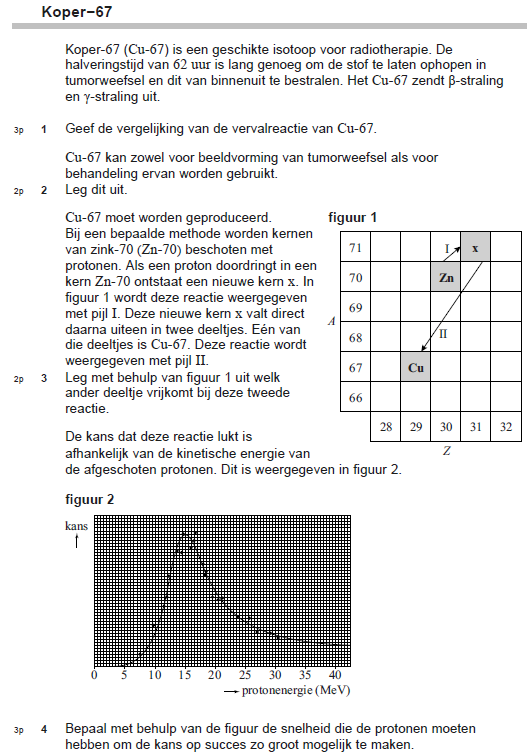 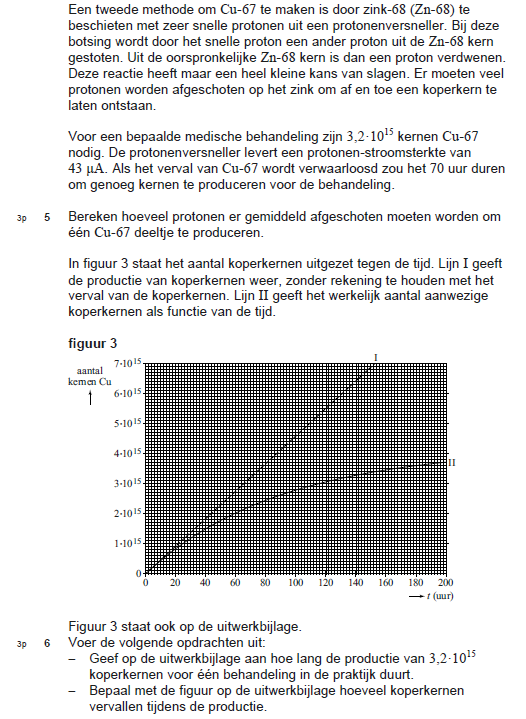 Examen Natuurkunde 2019 Havo tijdvak 1Gerelateerd aan deze opgave zijn experimenten (5 en 12)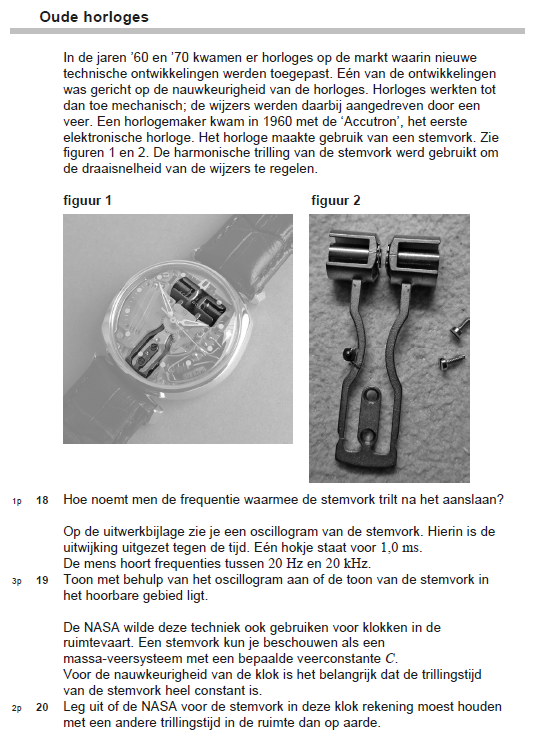 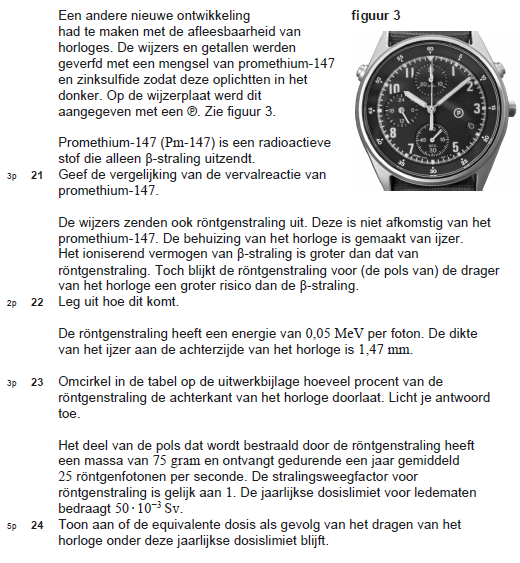 Examen Natuurkunde 2018 Havo tijdvak 1Gerelateerd aan deze opgave zijn experimenten ( 2a, 2b, 5, 7 en 12)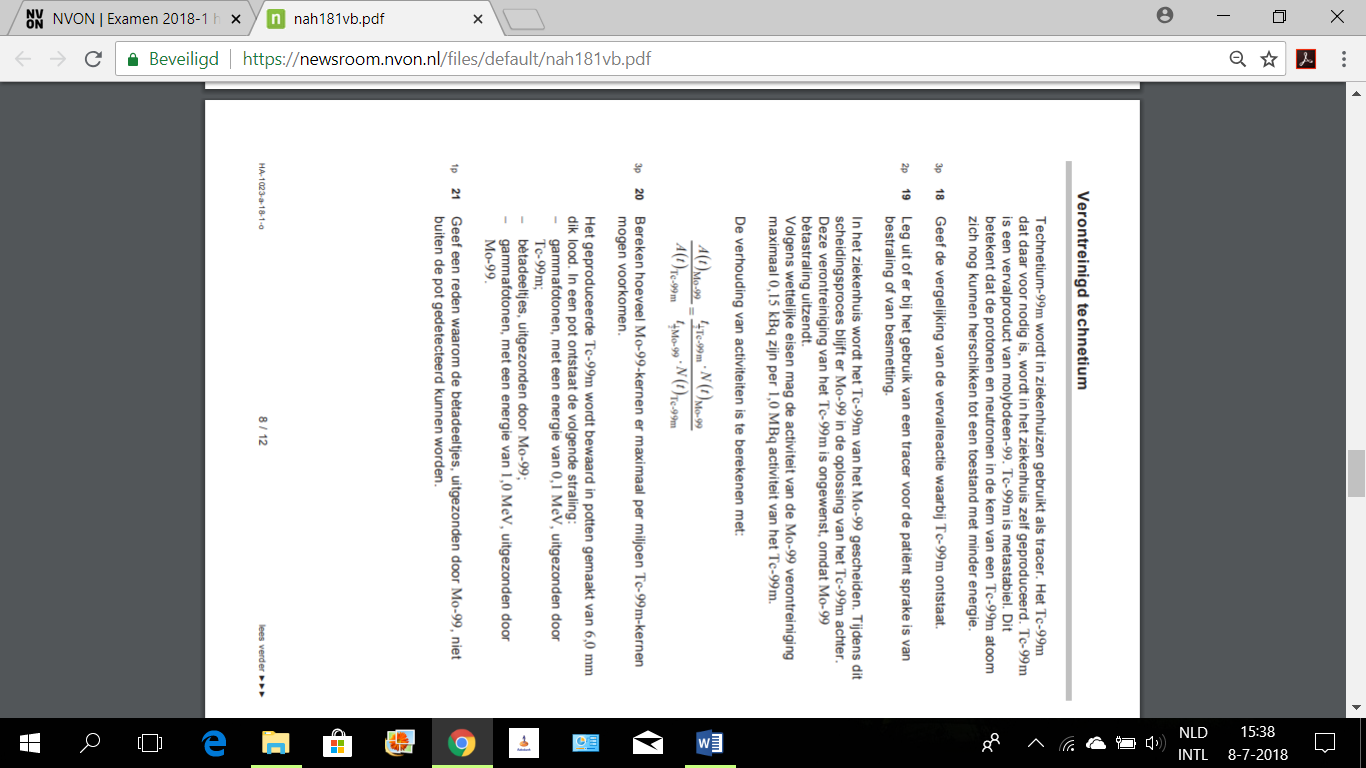 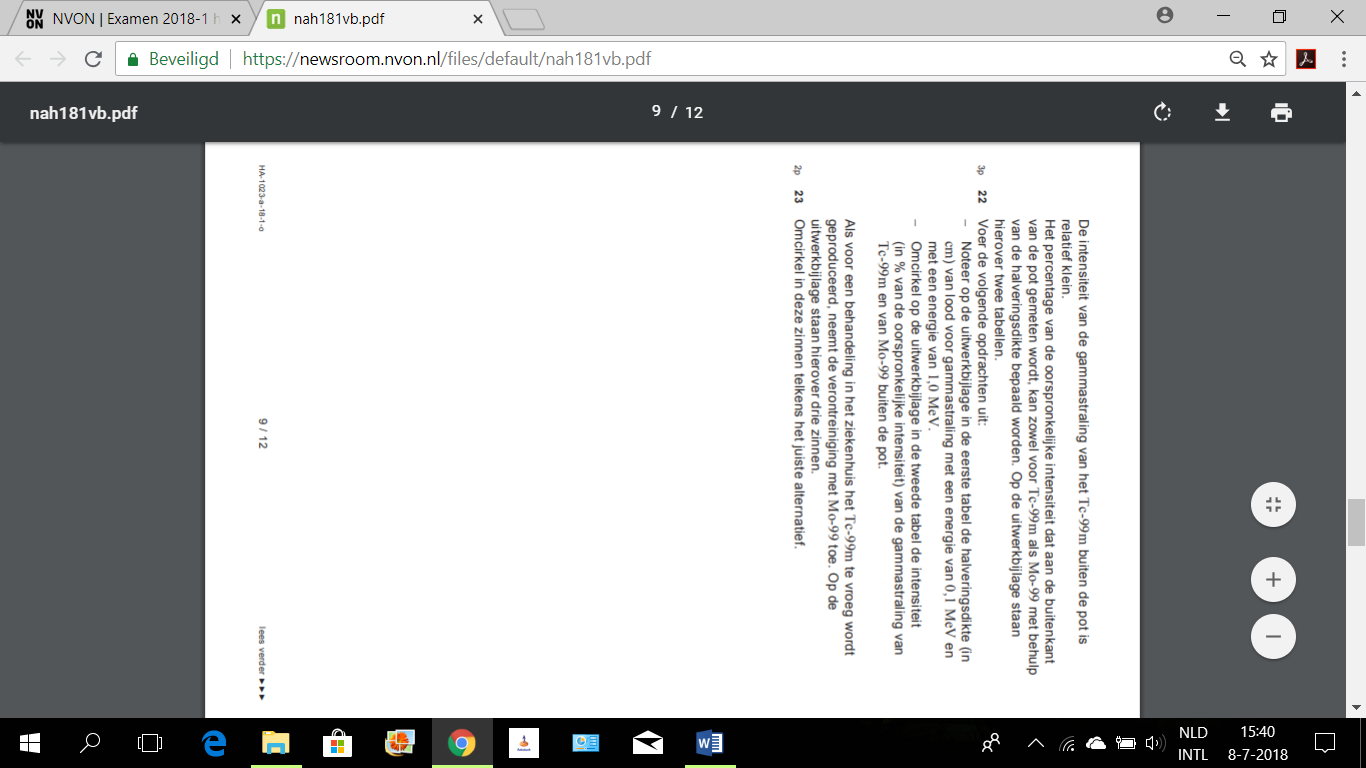 Examen Natuurkunde 2018 Havo tijdvak 2Gerelateerd aan deze opgave zijn experimenten  (2a, 2b en 5)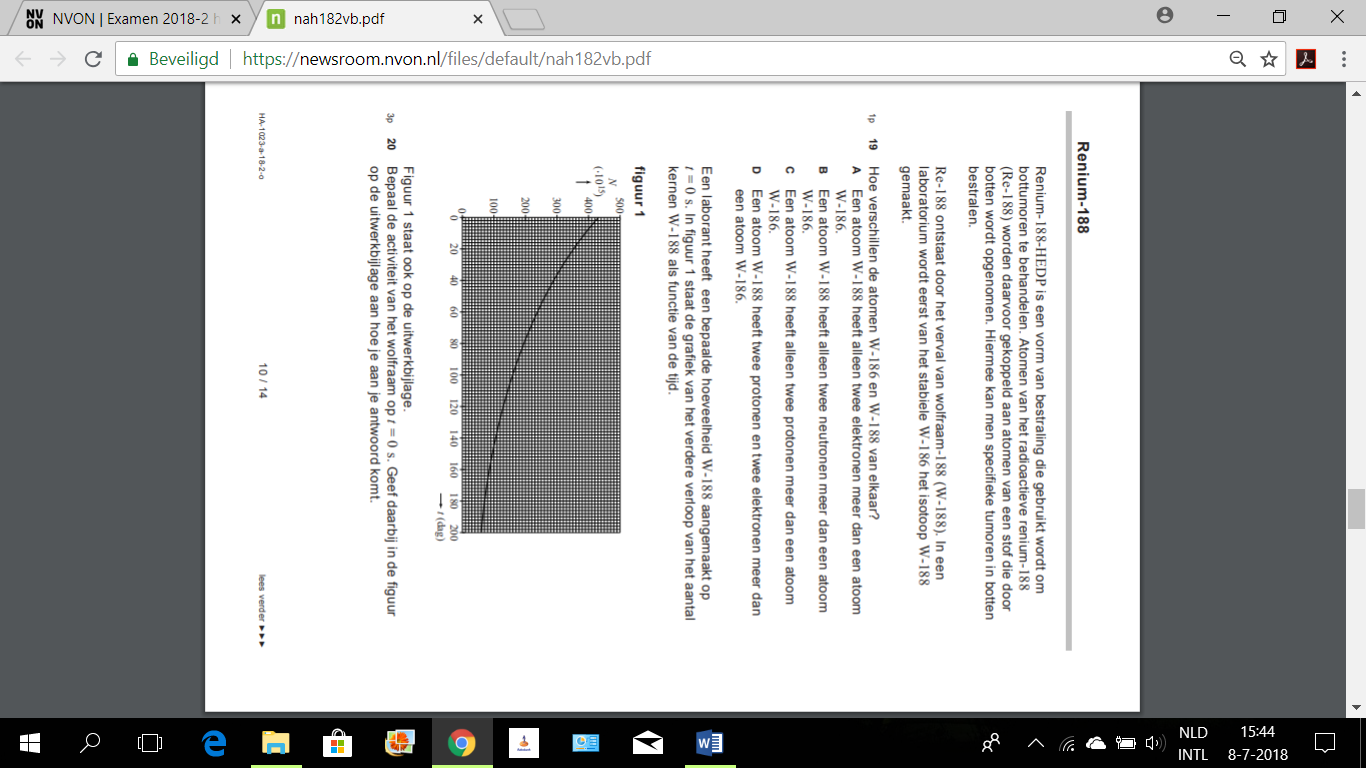 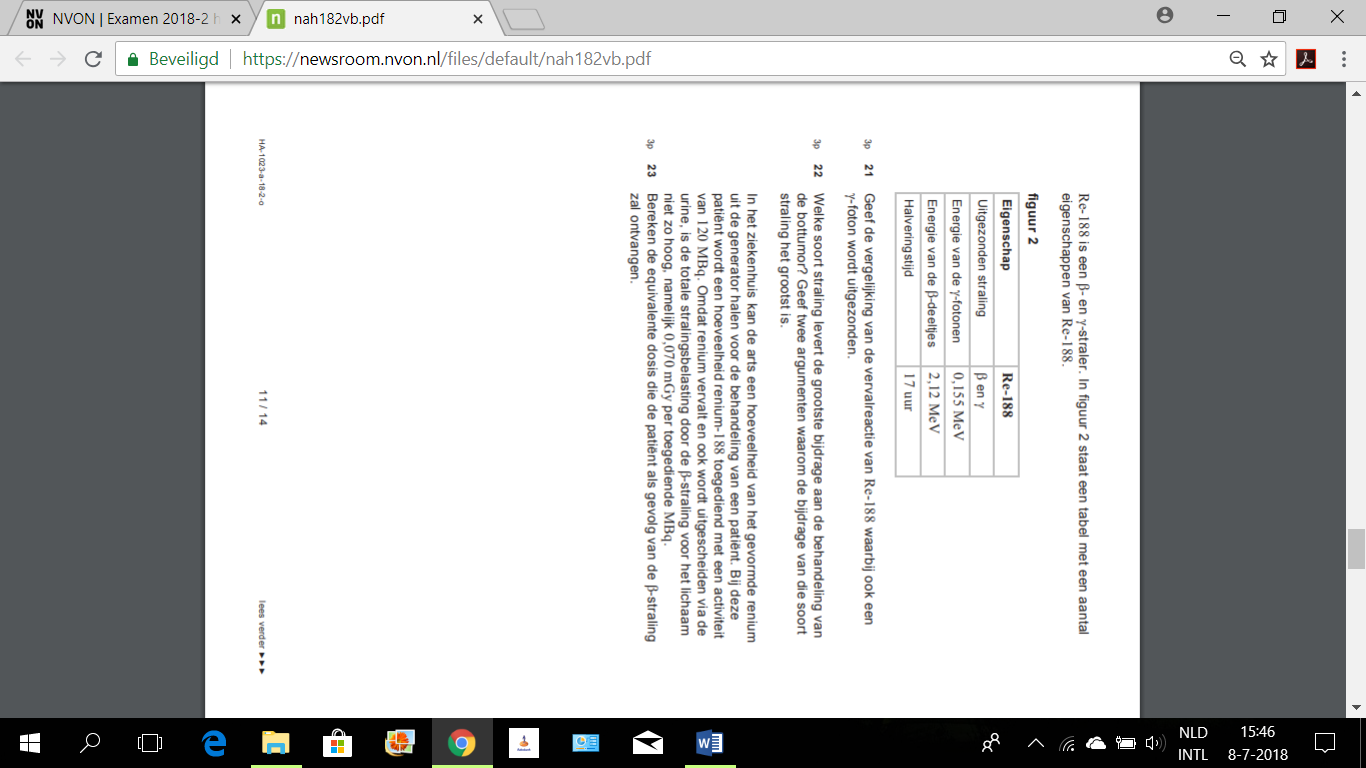 Examen Natuurkunde Havo 2017 Tijdvak 1Gerelateerd aan deze opgave zijn experimenten  (5, 7, 12, 17, en 23)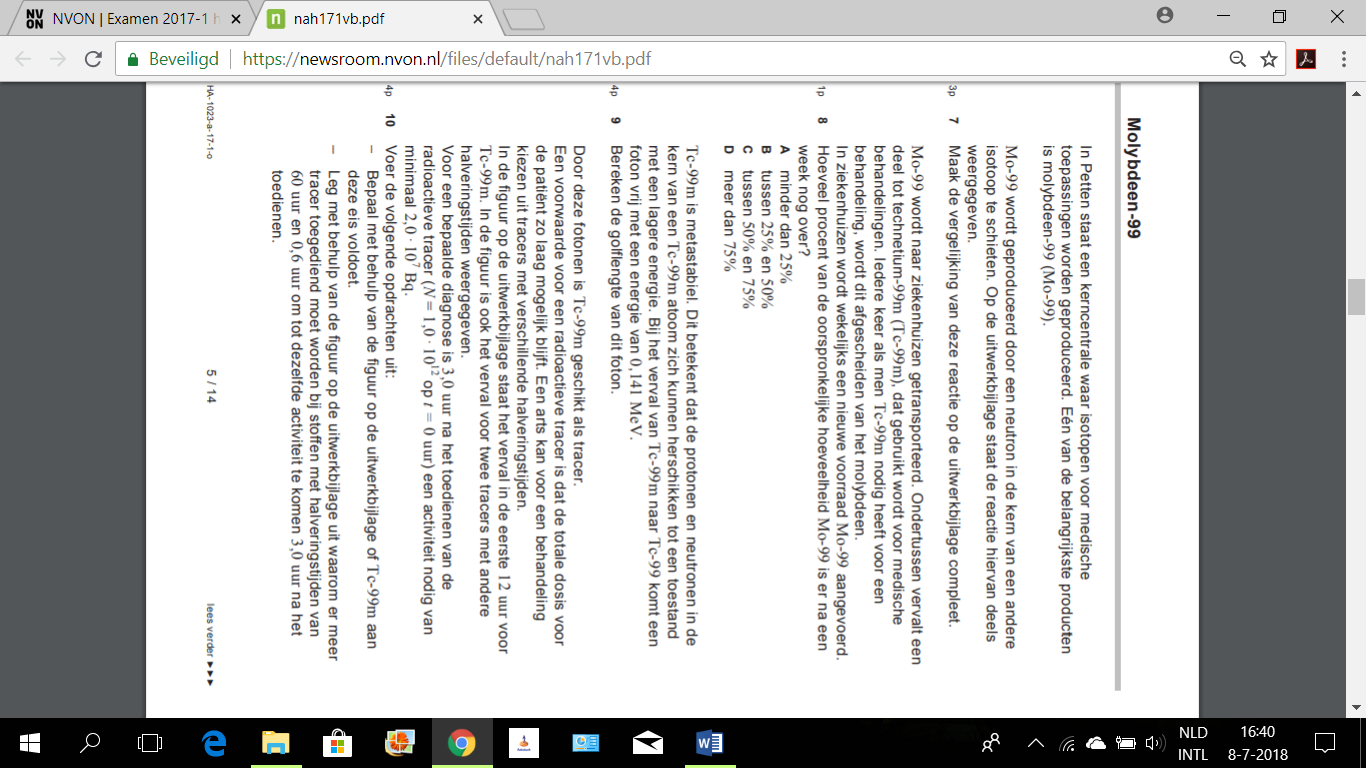 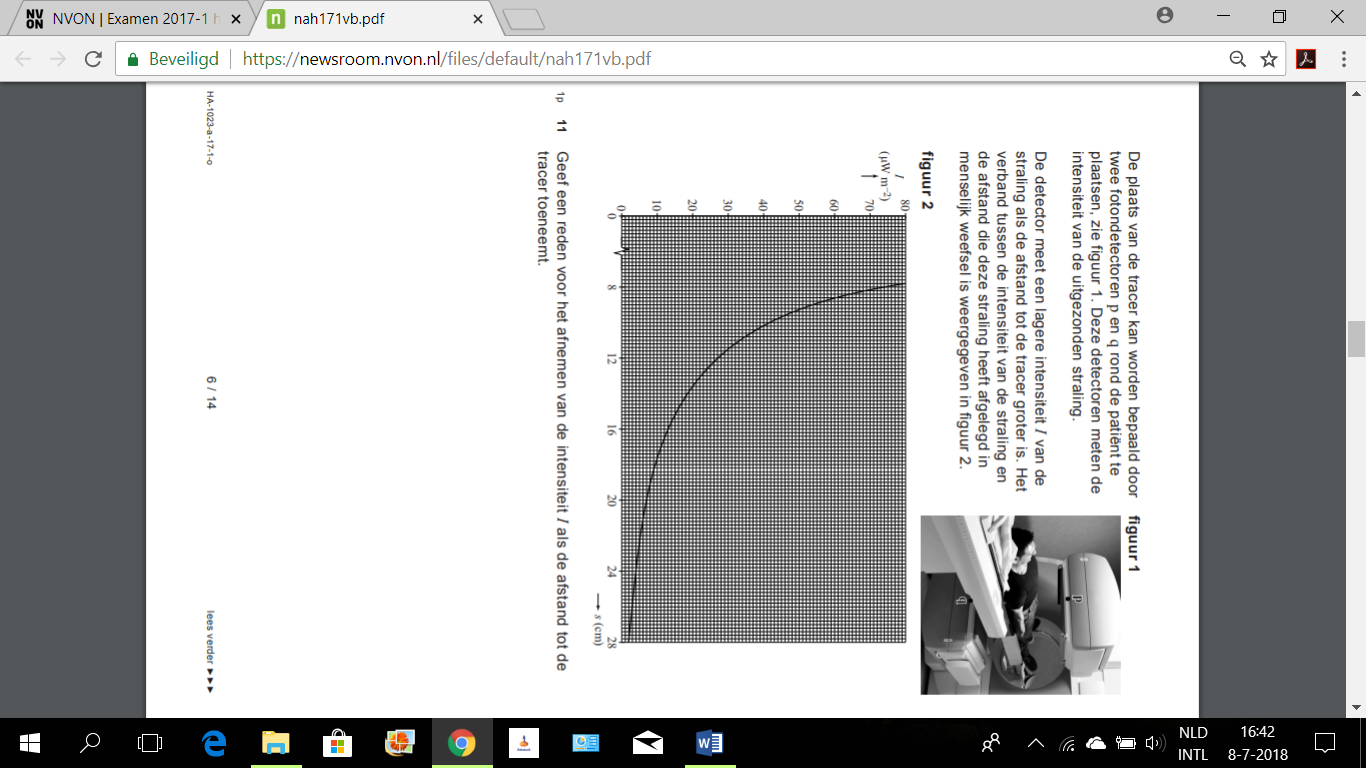 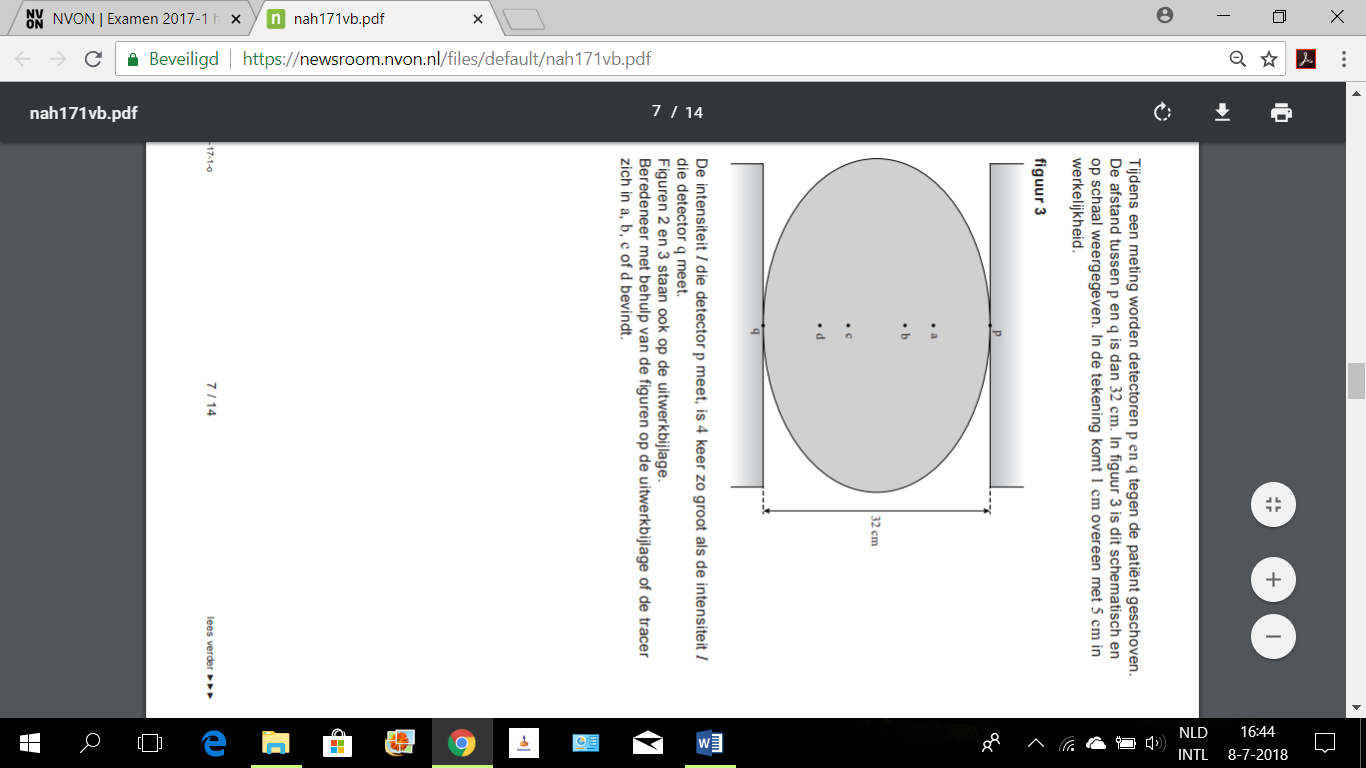 Examen Natuurkunde Havo 2017 Tijdvak 2Gerelateerd aan deze opgave zijn experimenten (2a, 2b, 8, 19 en 21)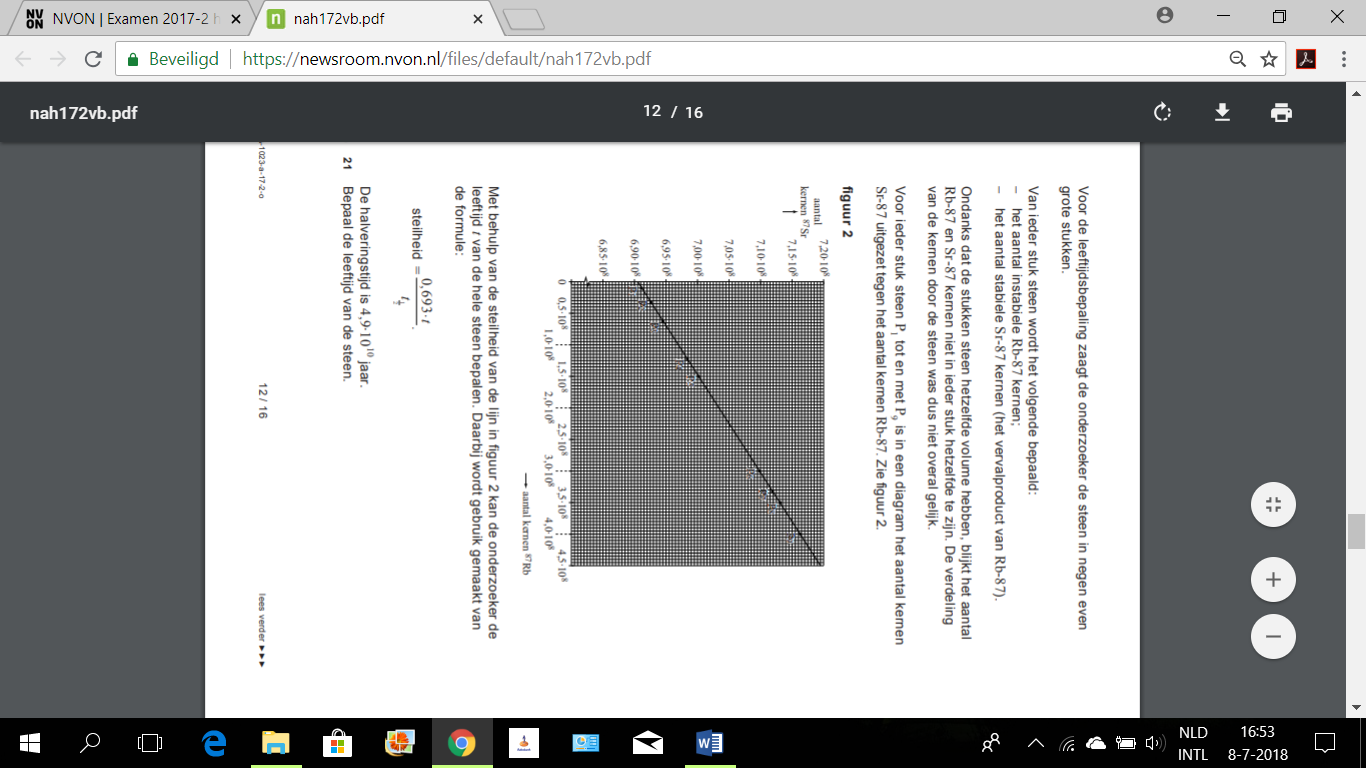 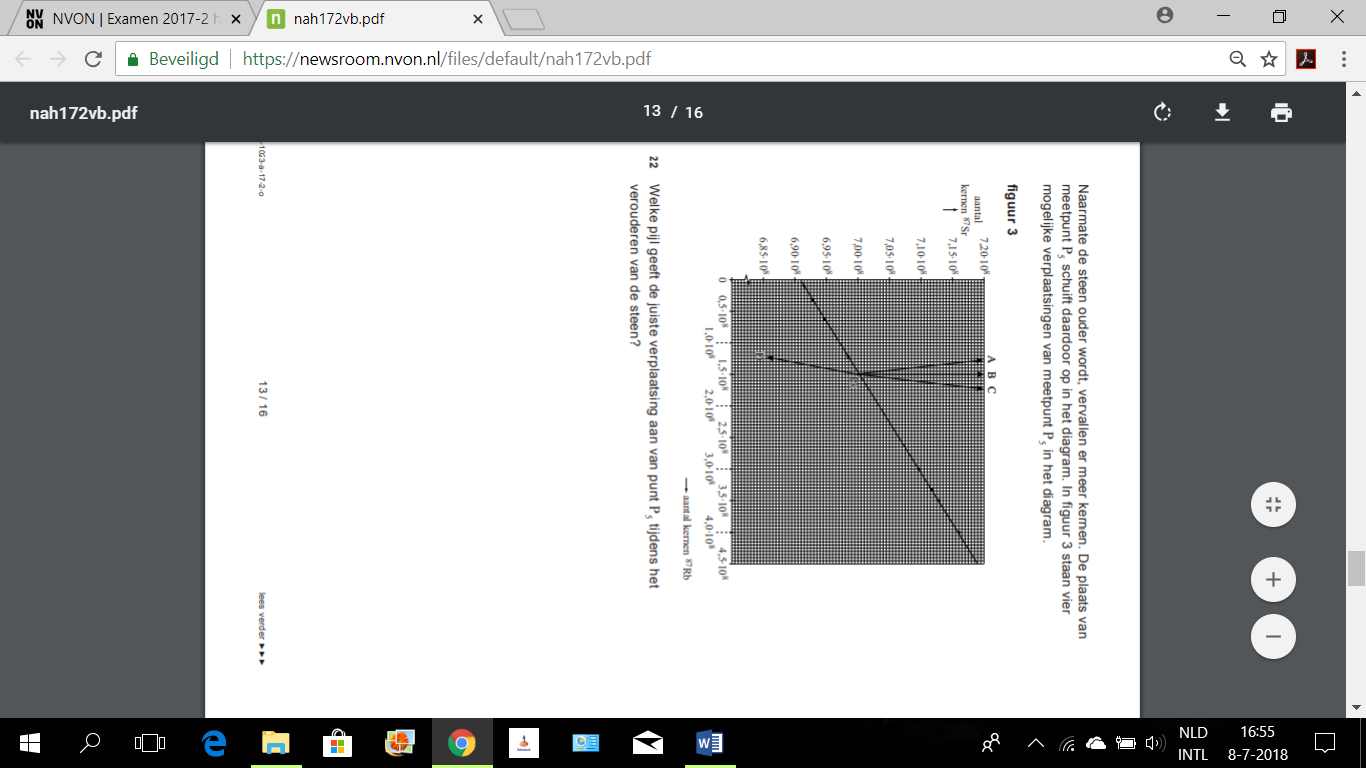 Examen Natuurkunde 2016 Havo tijdvak 1De informatie over deze toets kun je terugvinden bij ons ISP( 2a, 2b, 5, 7, en 8)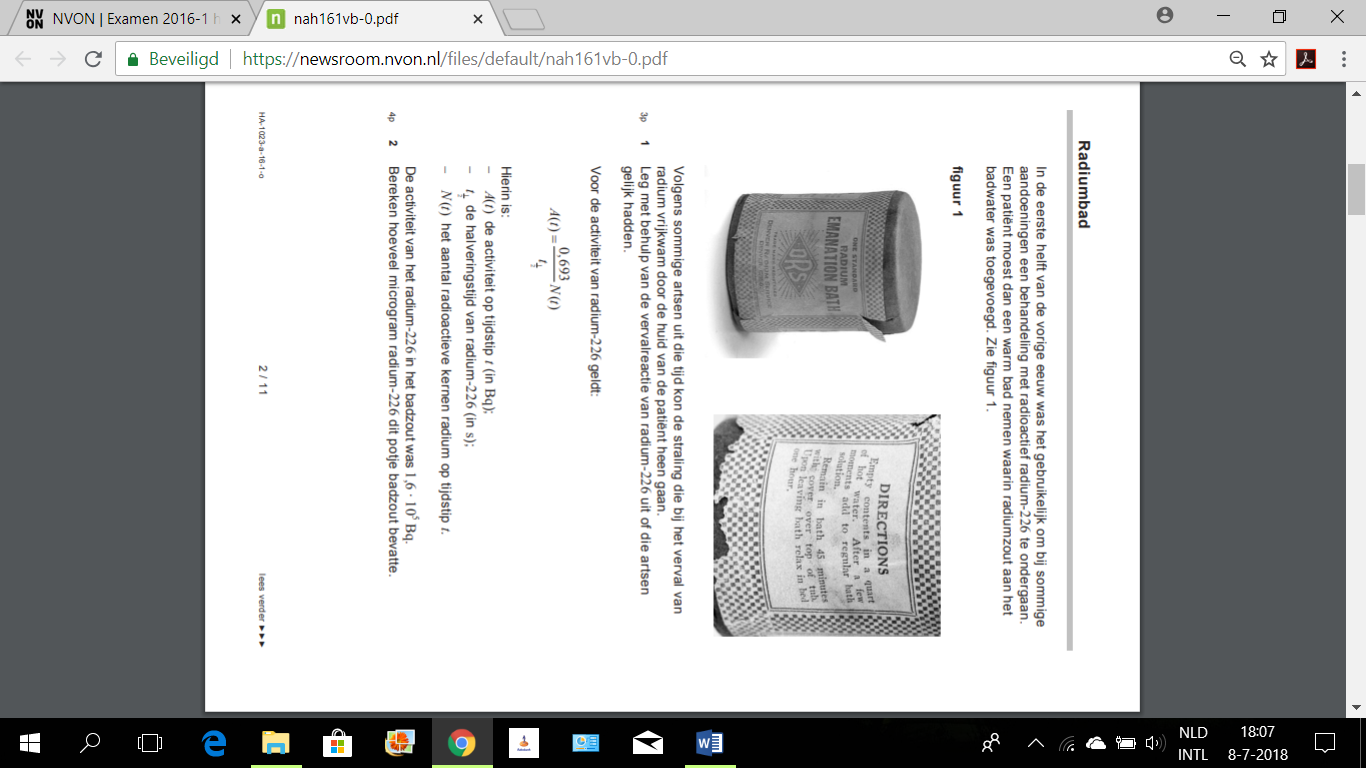 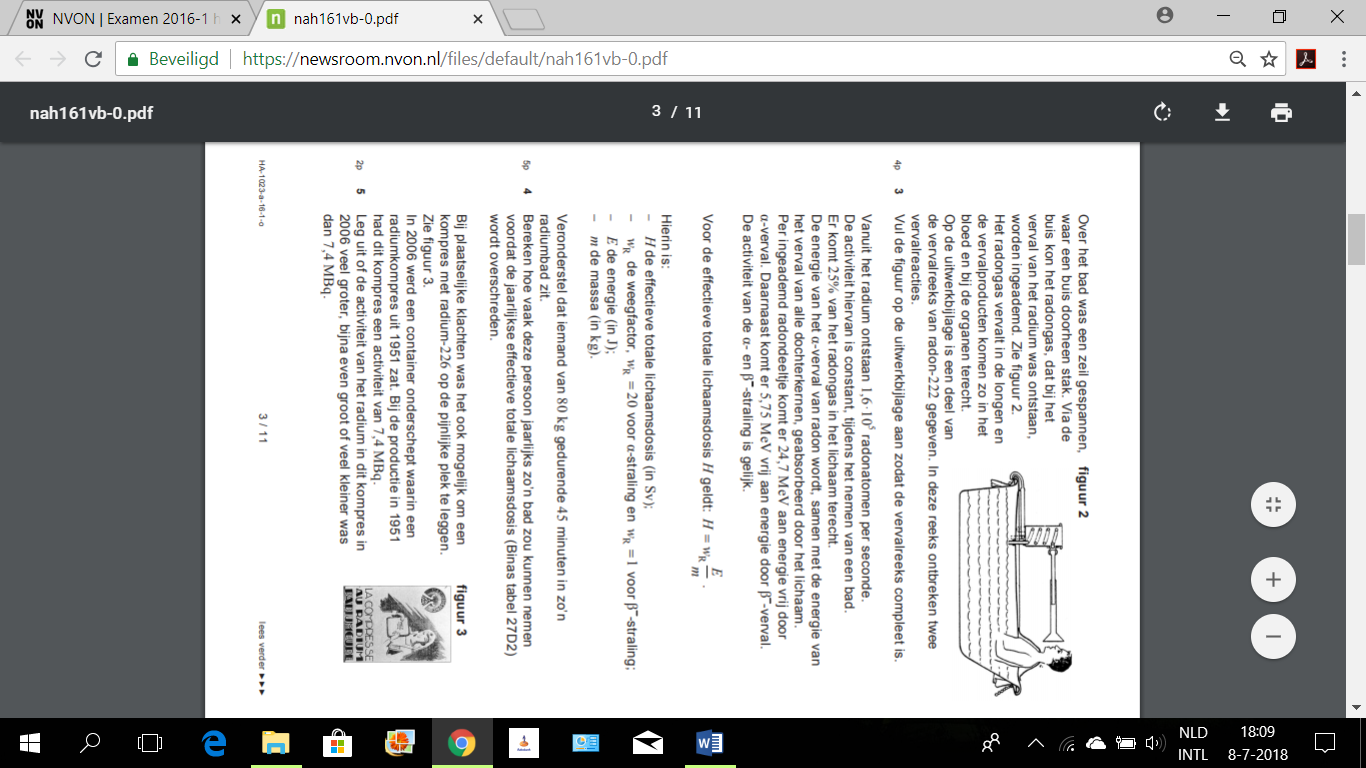 Examen Natuurkunde 2015 Havo Tijdvak 1Gerelateerd aan deze opgave zijn experimenten (2a, 2b, 8, 18 en 19)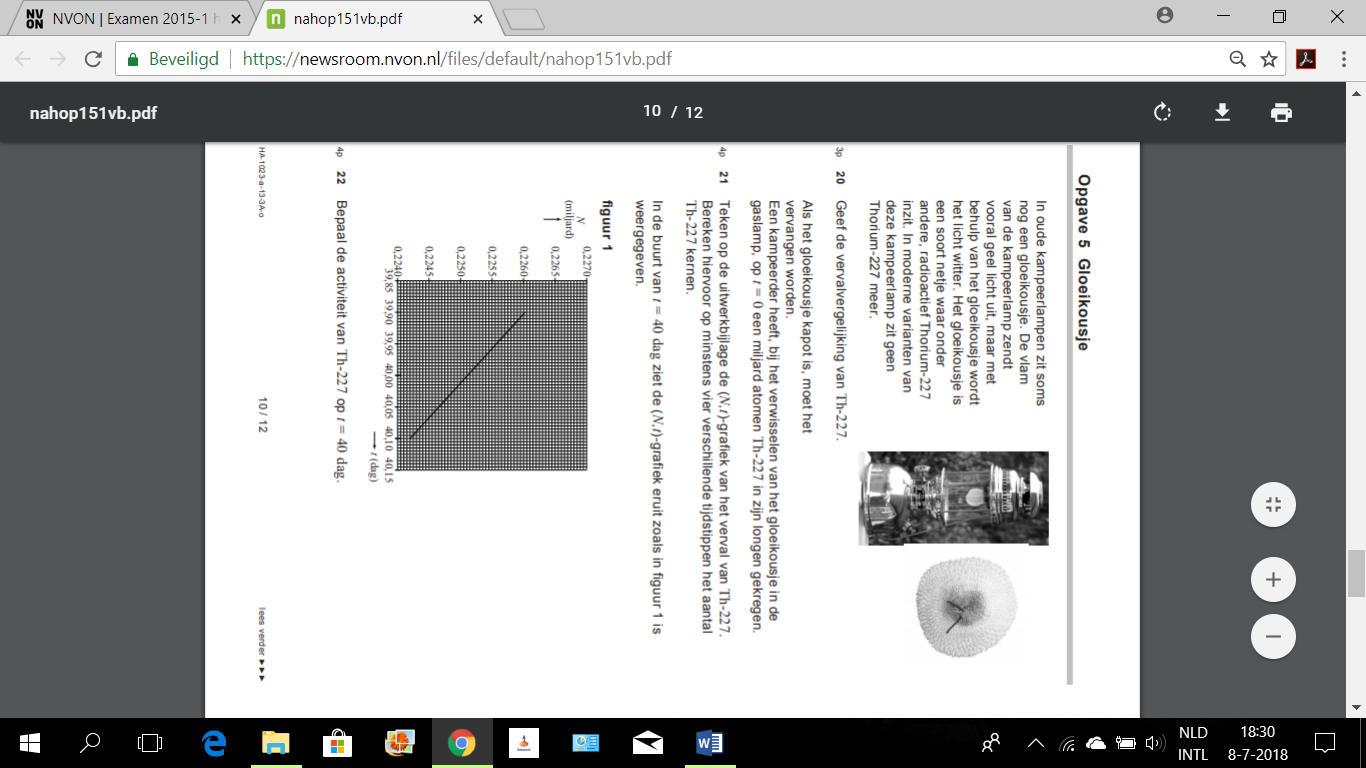 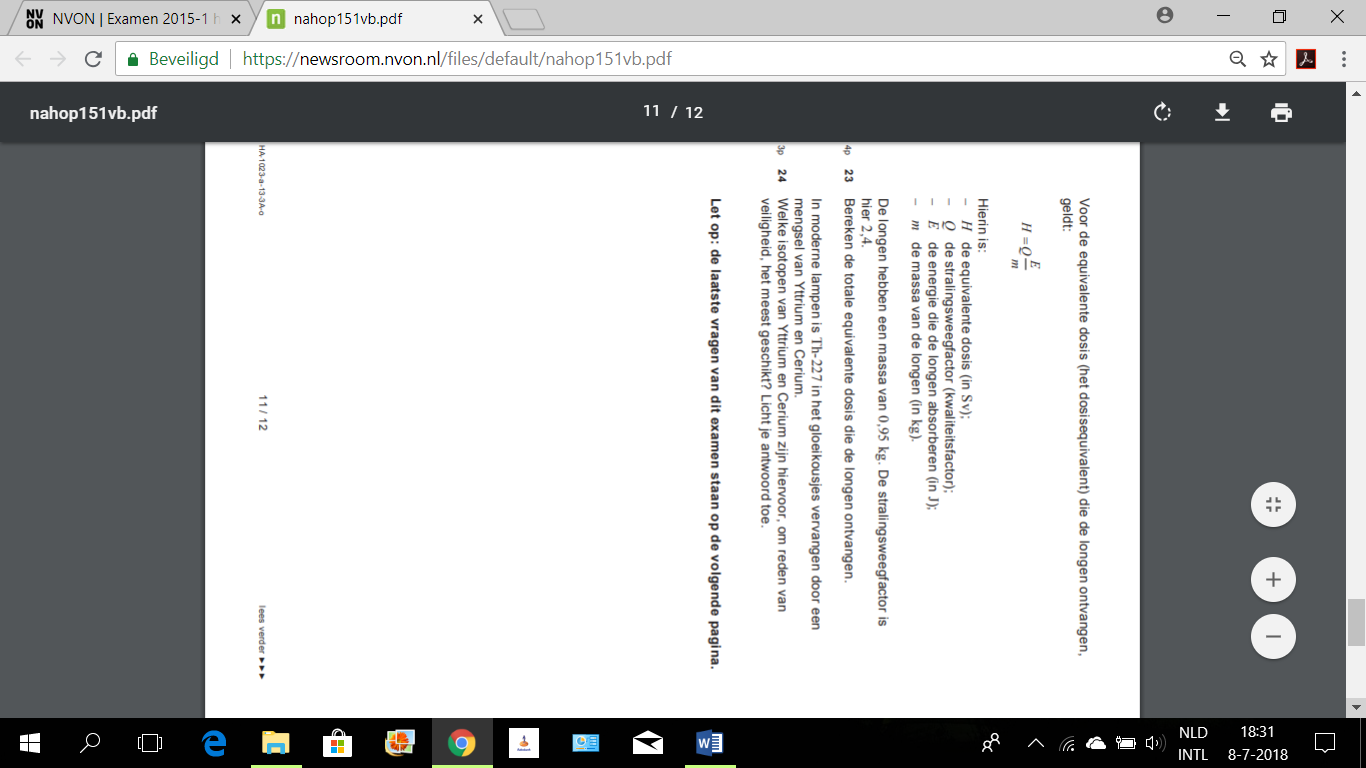 Examen Natuurkunde 2015 Havo Tijdvak 2Gerelateerd aan deze opgave zijn experimenten (2a, 2b, 8, 18 en 19)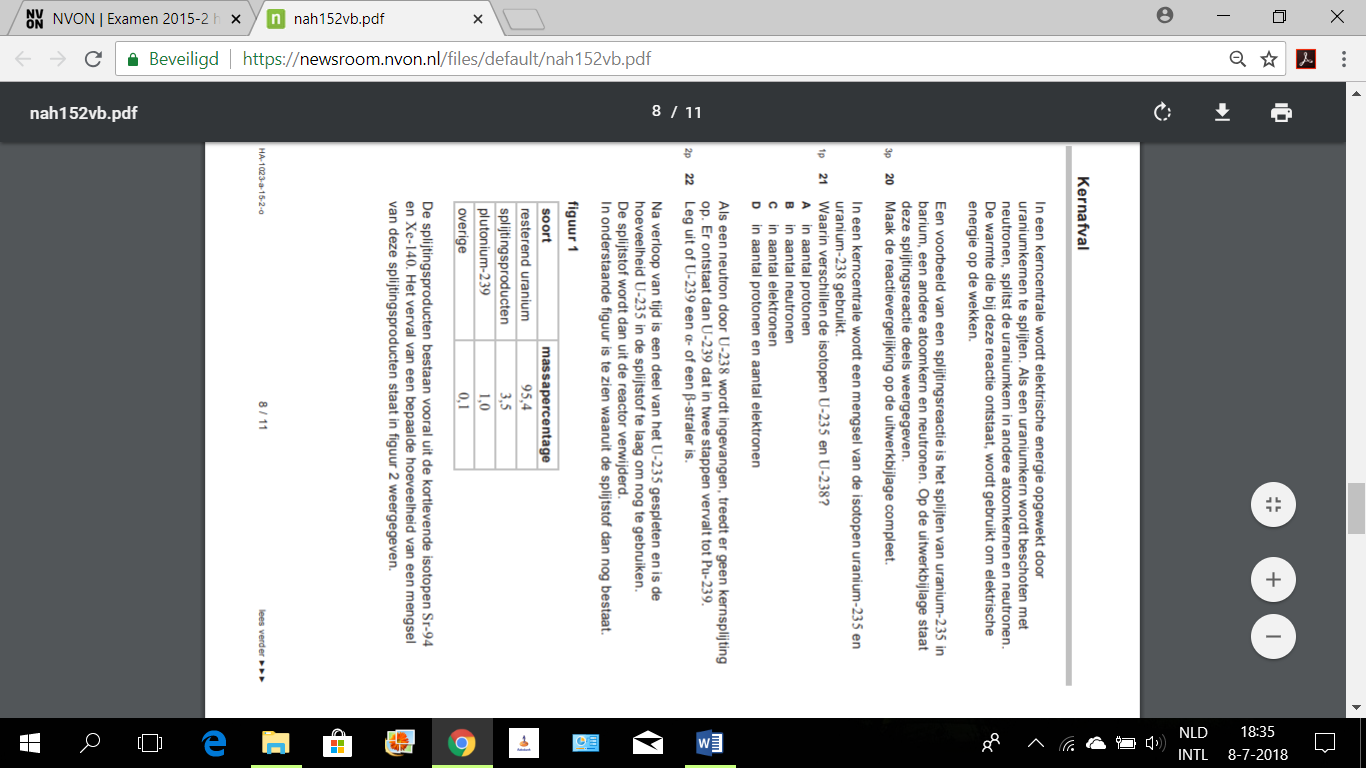 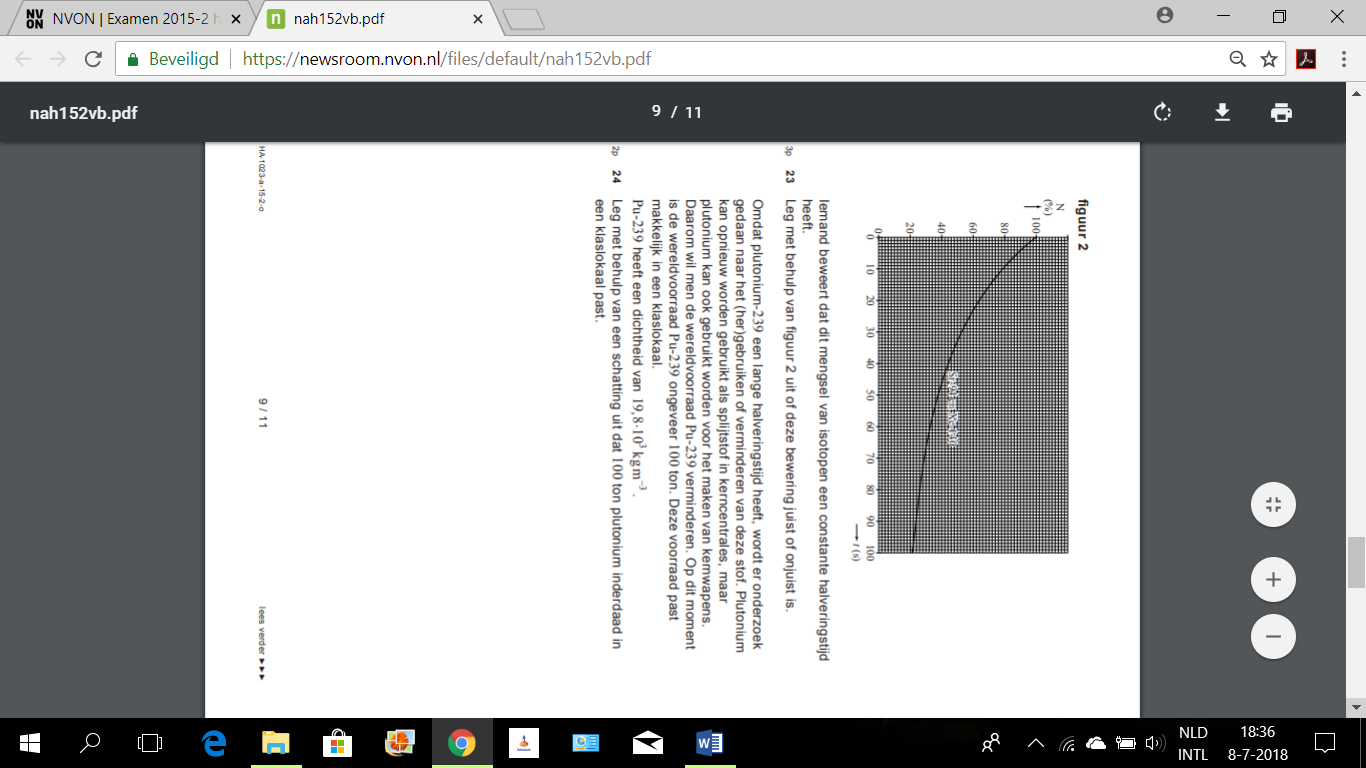 Examen Natuurkunde 2014 Havo tijdvak 1Gerelateerd aan deze opgave zijn experimenten (2a, 2b, 7 en 12)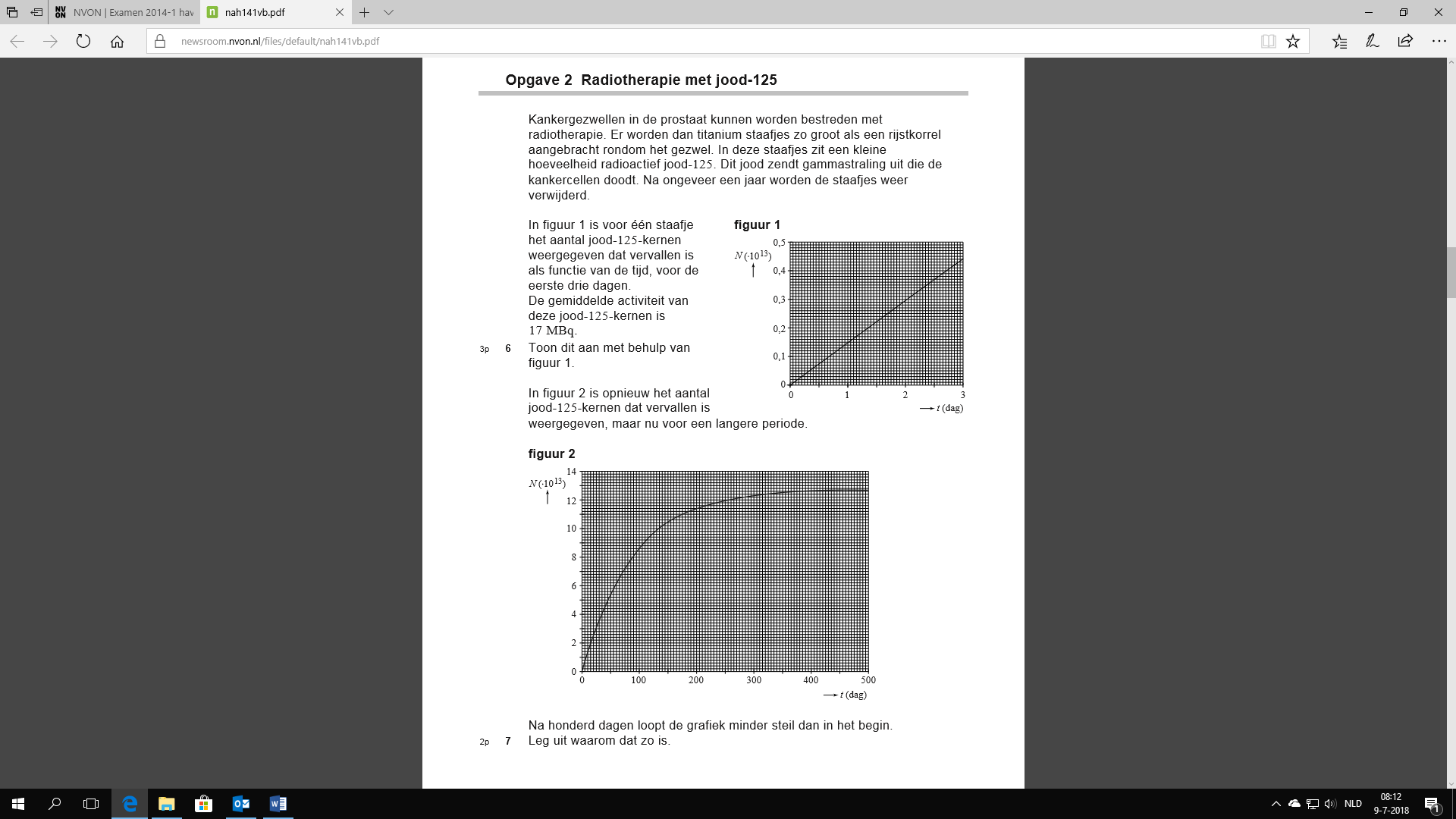 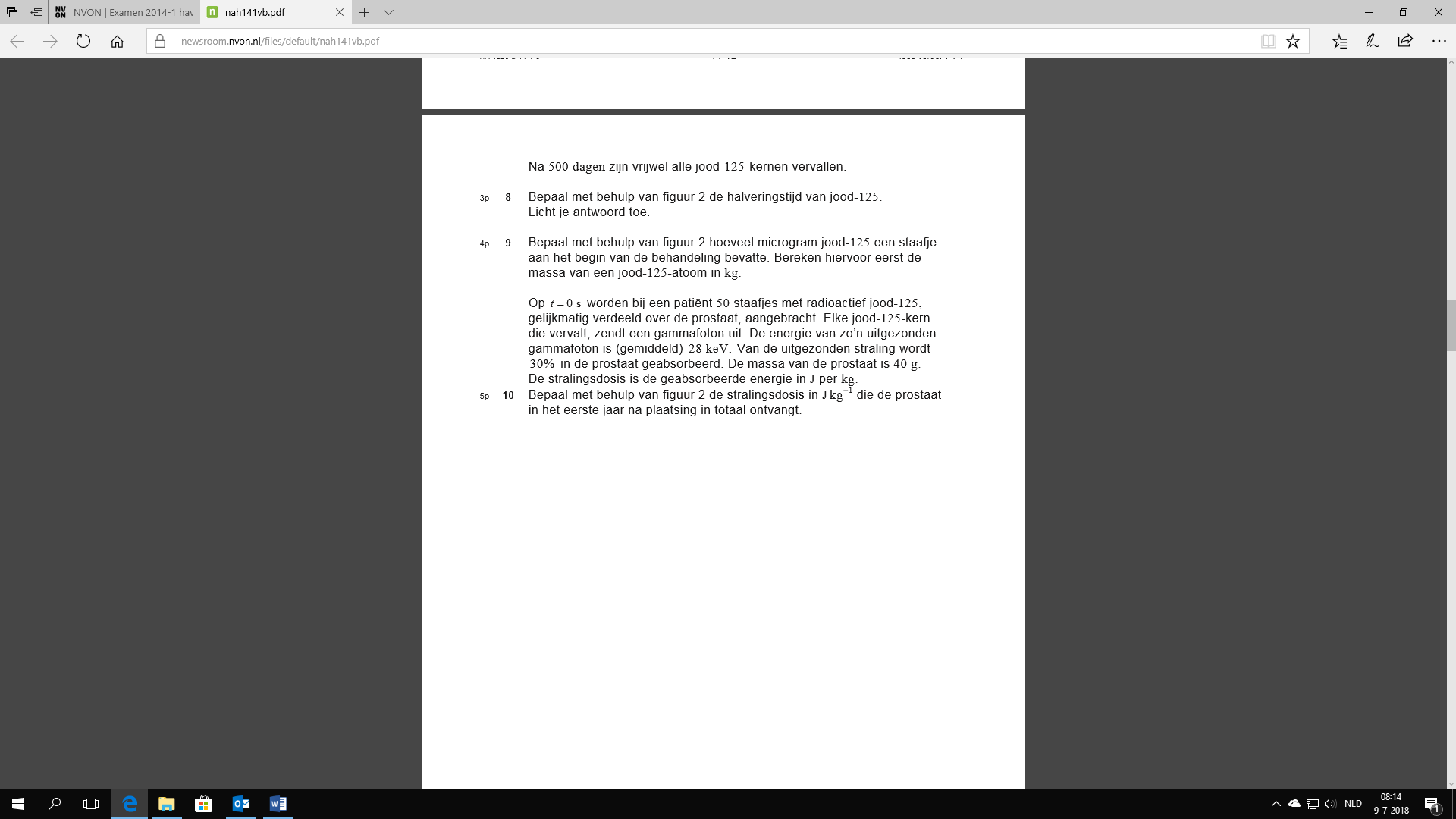 Examen Natuurkunde 2014 Havo tijdvak 2Gerelateerd aan deze opgave zijn experimenten (2a ,2b en 7)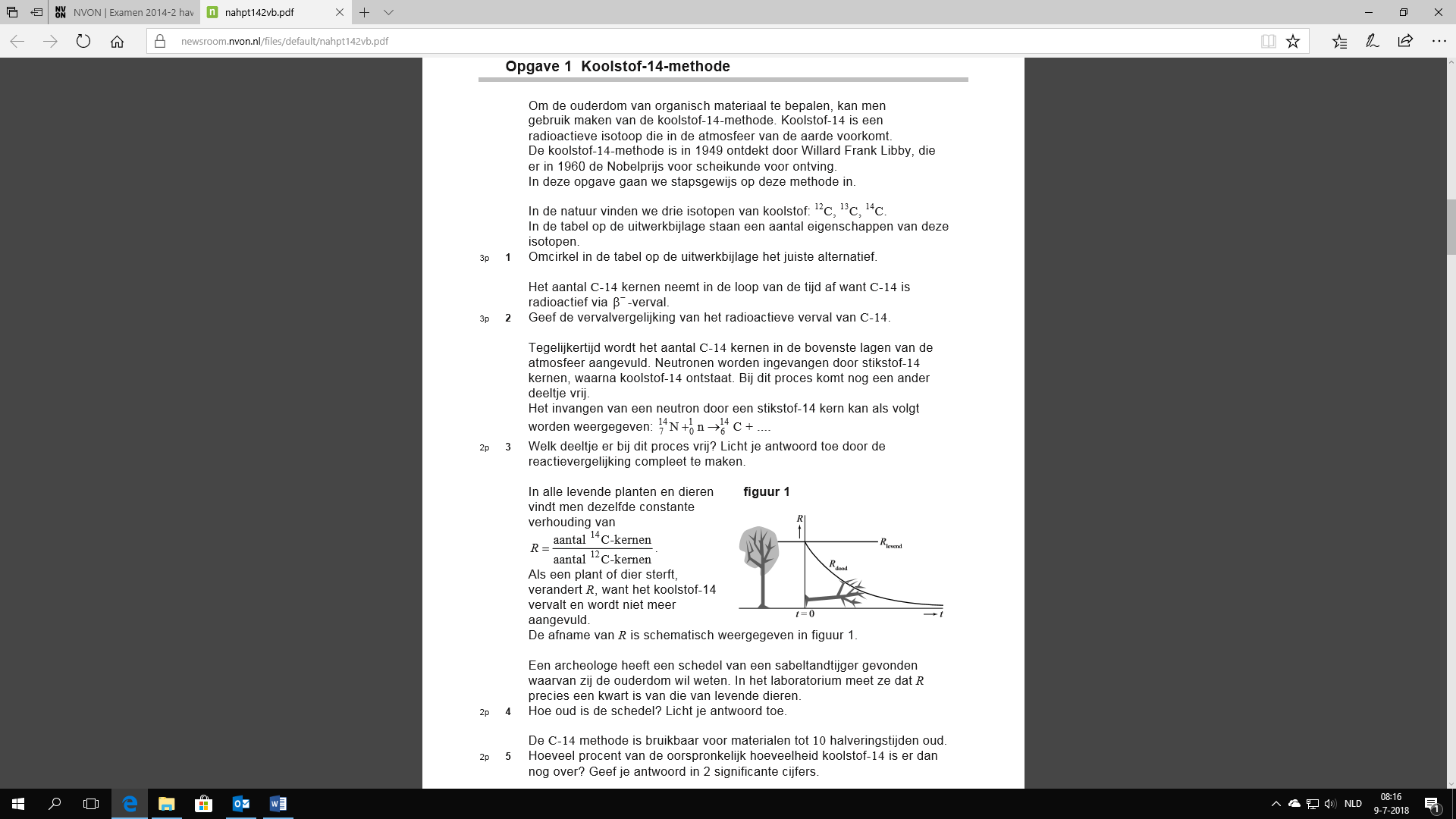 Examen Natuurkunde 2013 Havo tijdvak 1Gerelateerd aan deze opgave zijn experimenten (2a, 2b, 8, 18 en 19) 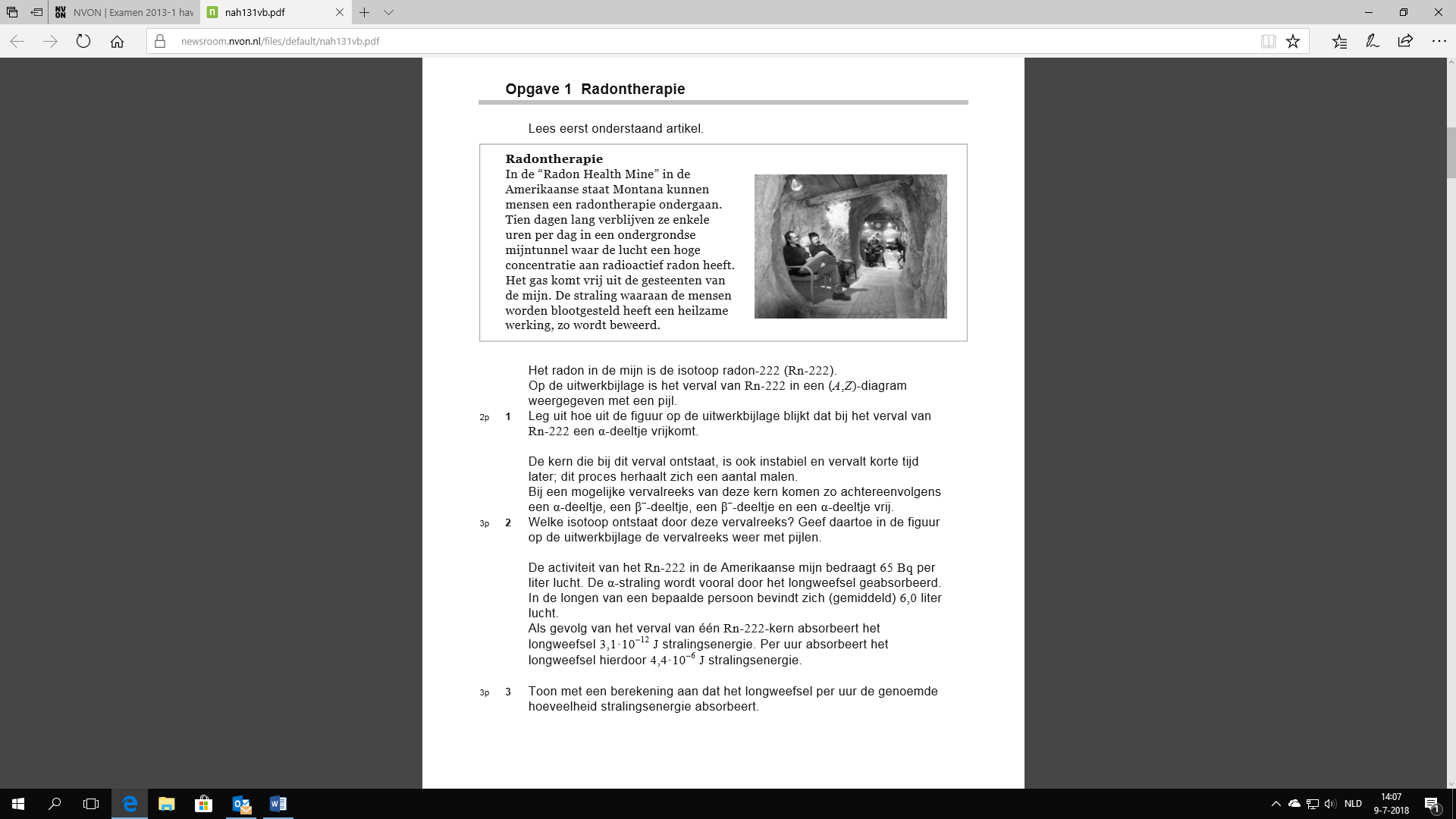 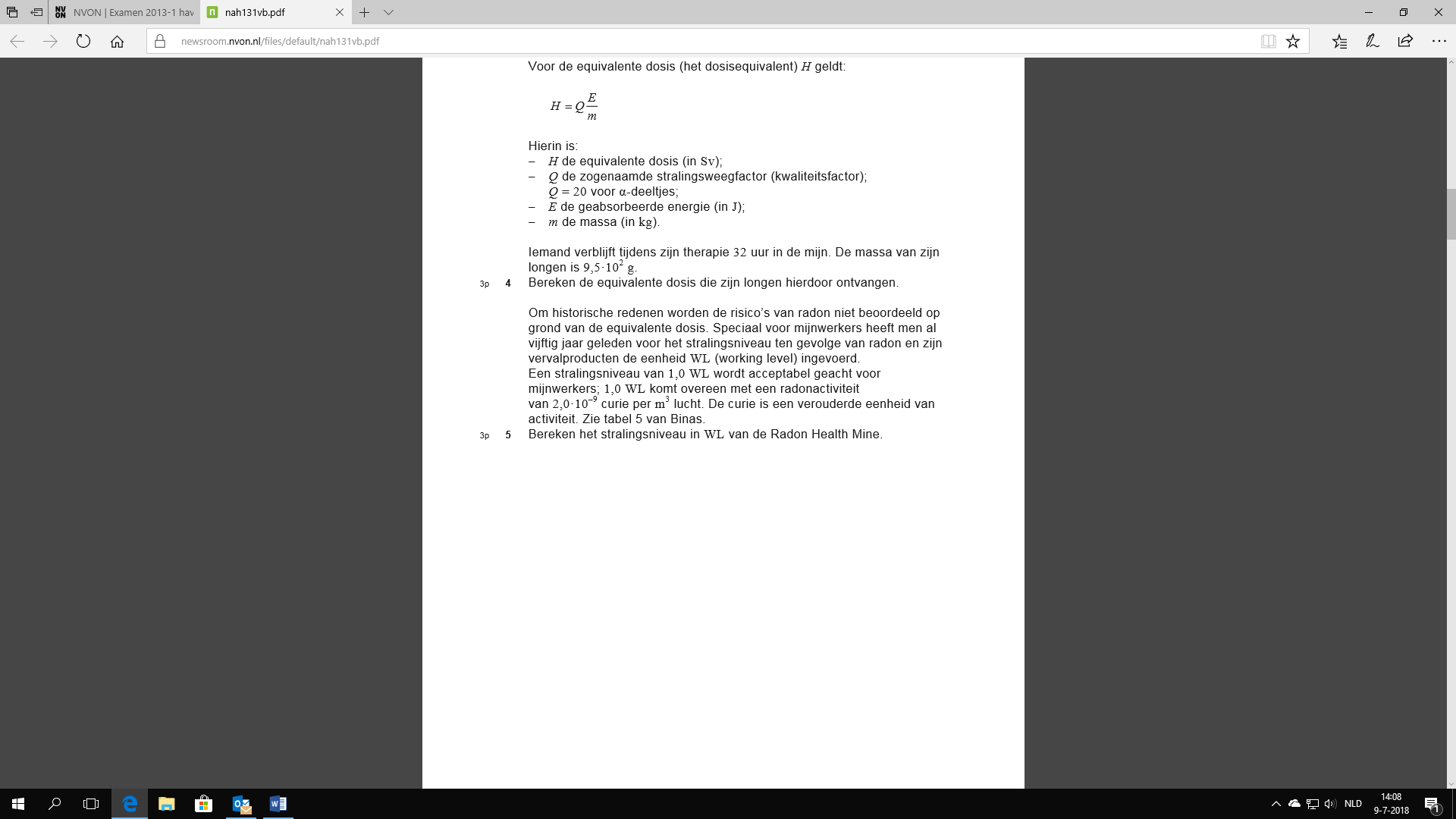 Examen Natuurkunde 2013 Havo Tijdvak 2De informatie over deze toets  kun je terugvinden bij ons ISP (14,17 en 23) 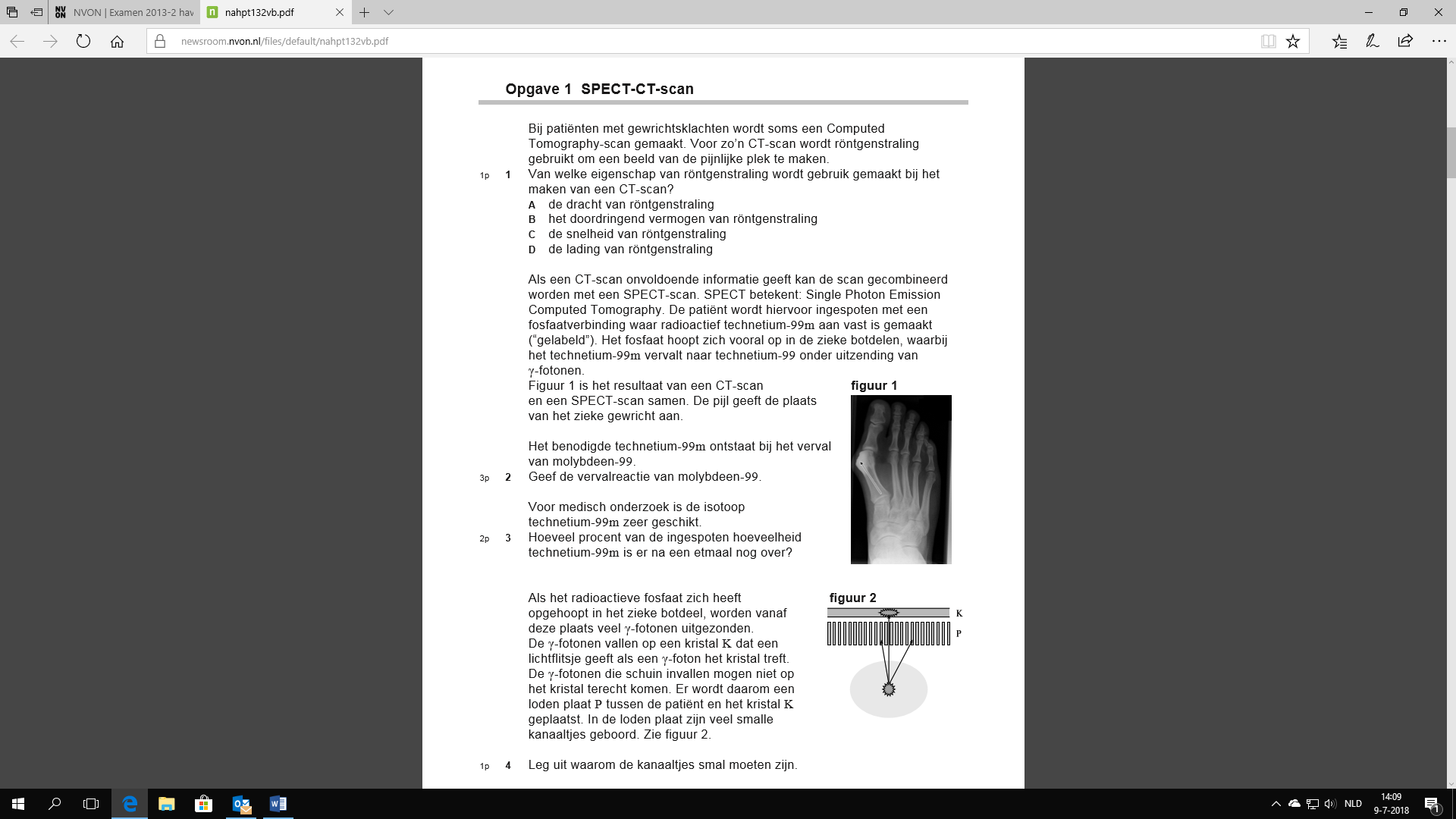 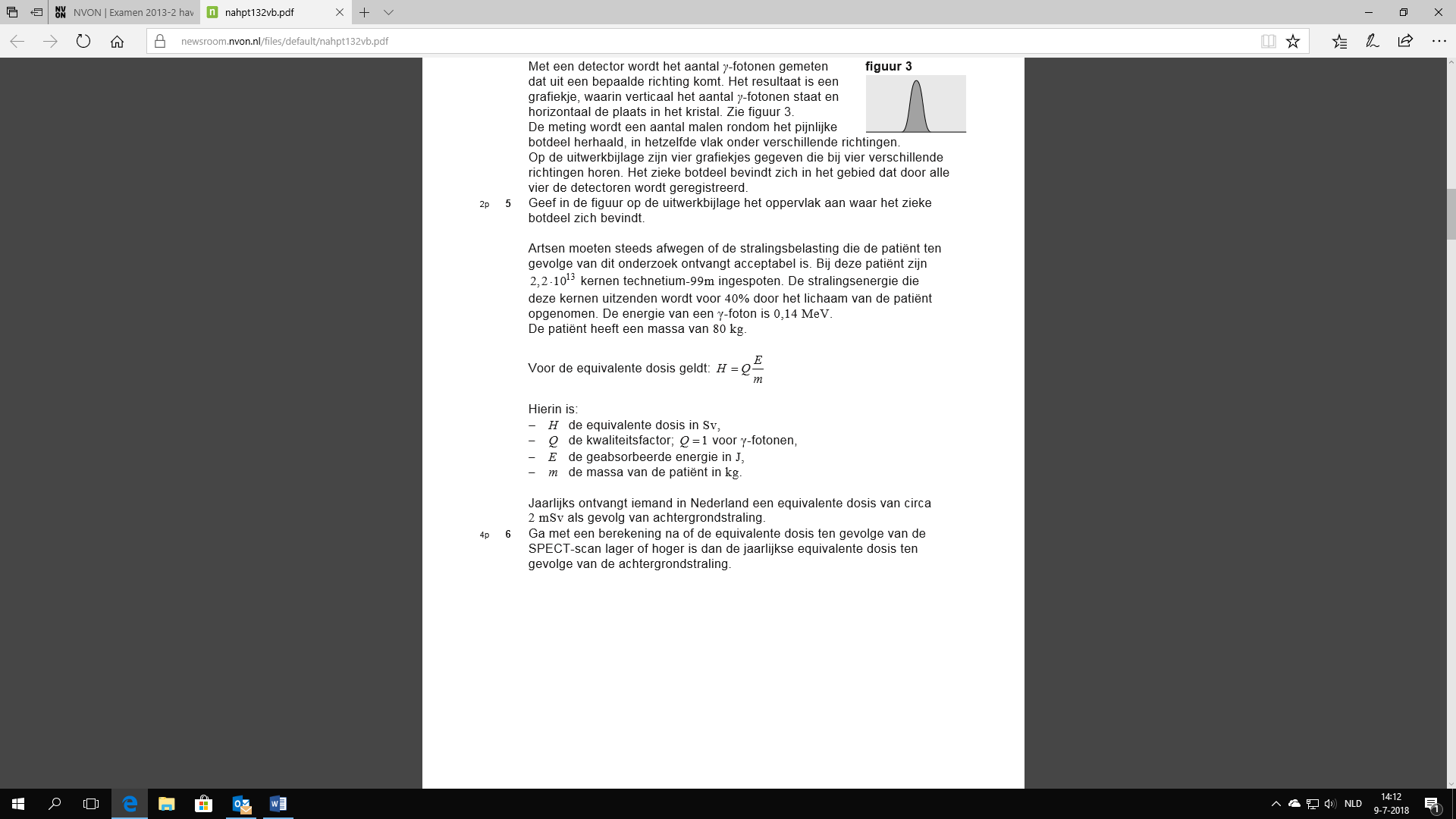 Examen Natuurkunde 2011 Havo tijdvak 1De informatie over deze toets  kun je terugvinden bij ons ISP (4, 5, 7 en 8) 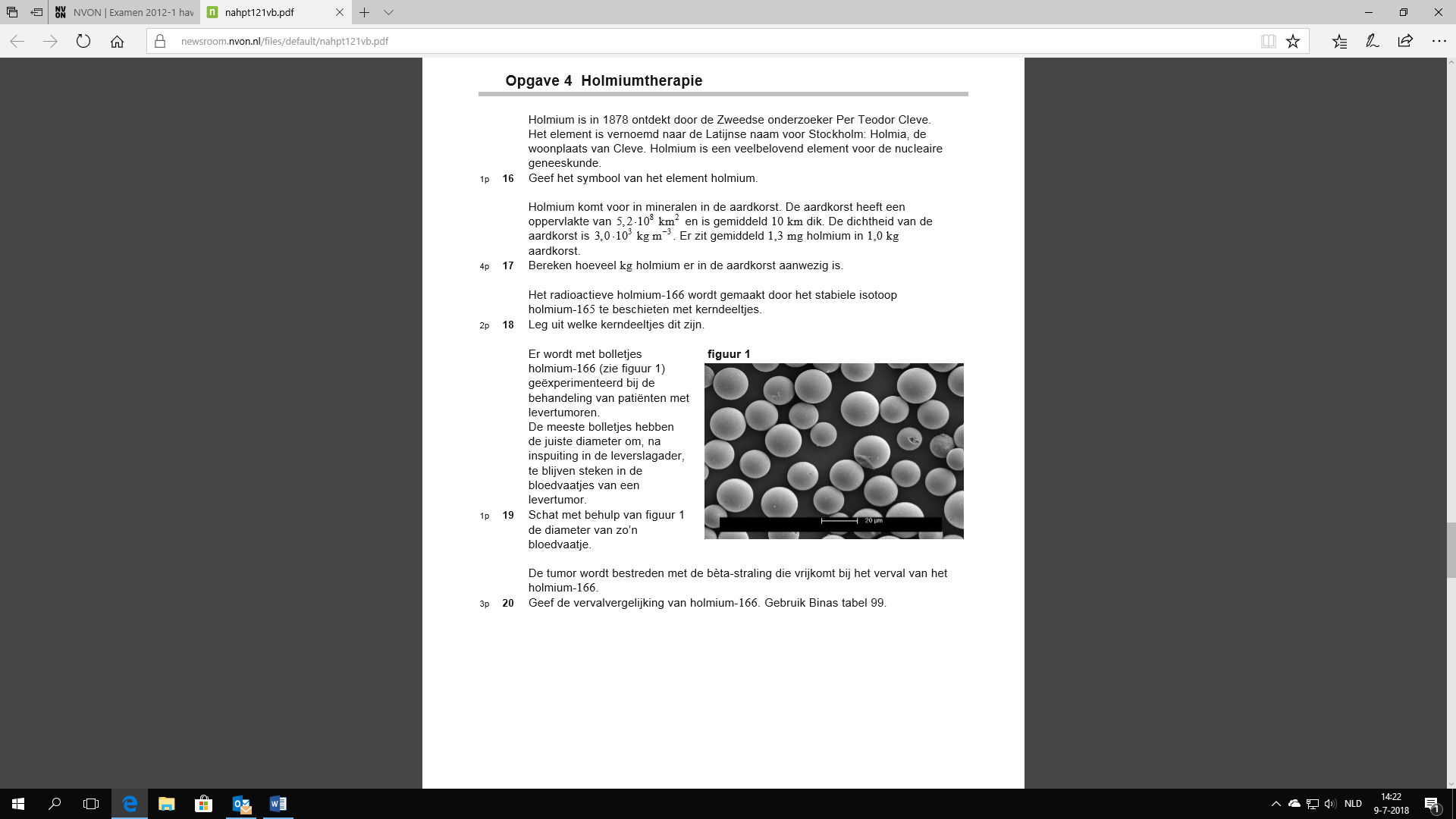 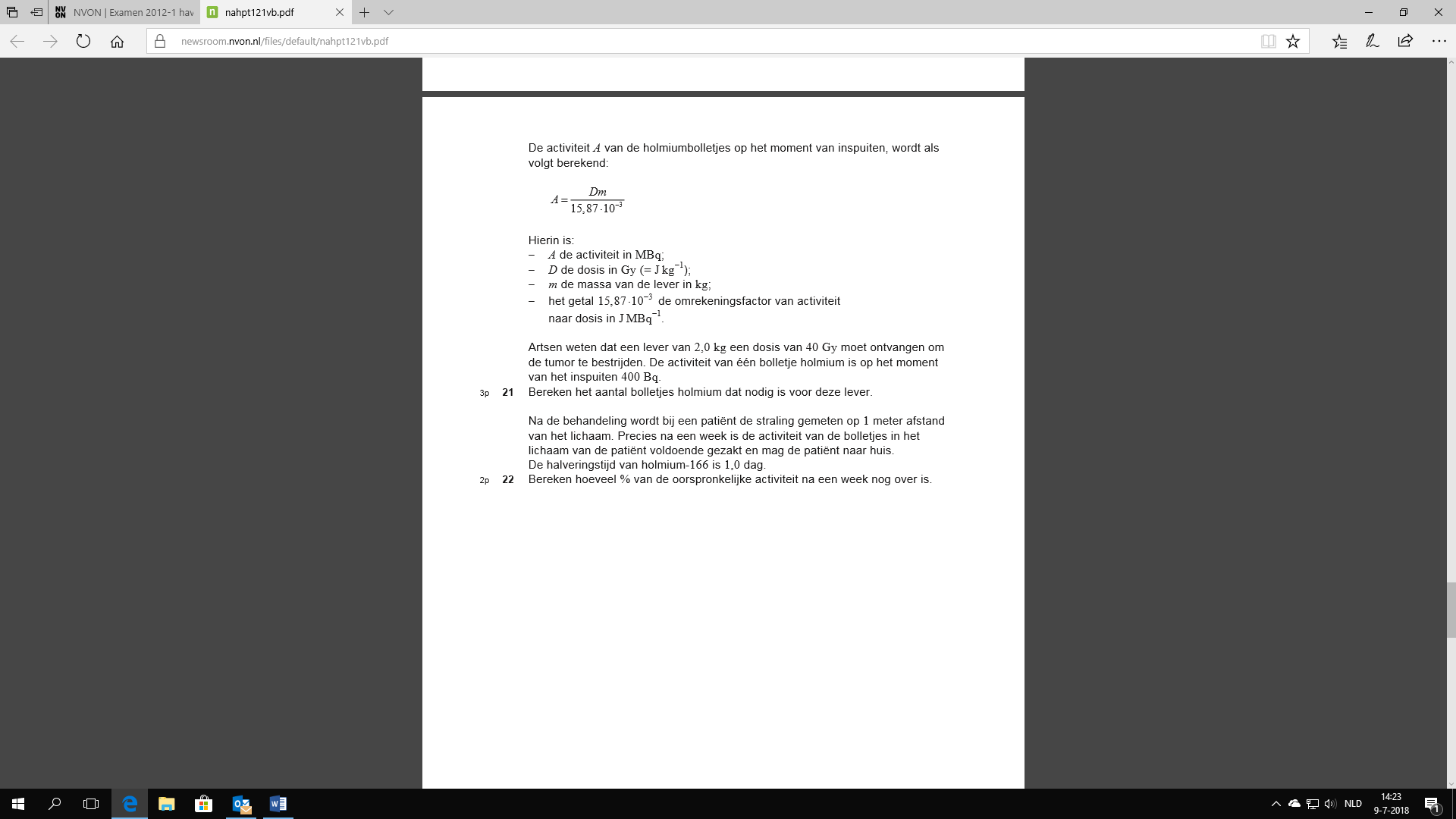 Examen Natuurkunde2011 Havo tijdvak 2De informatie over deze toets  kun je terugvinden bij ons ISP (14 en 15)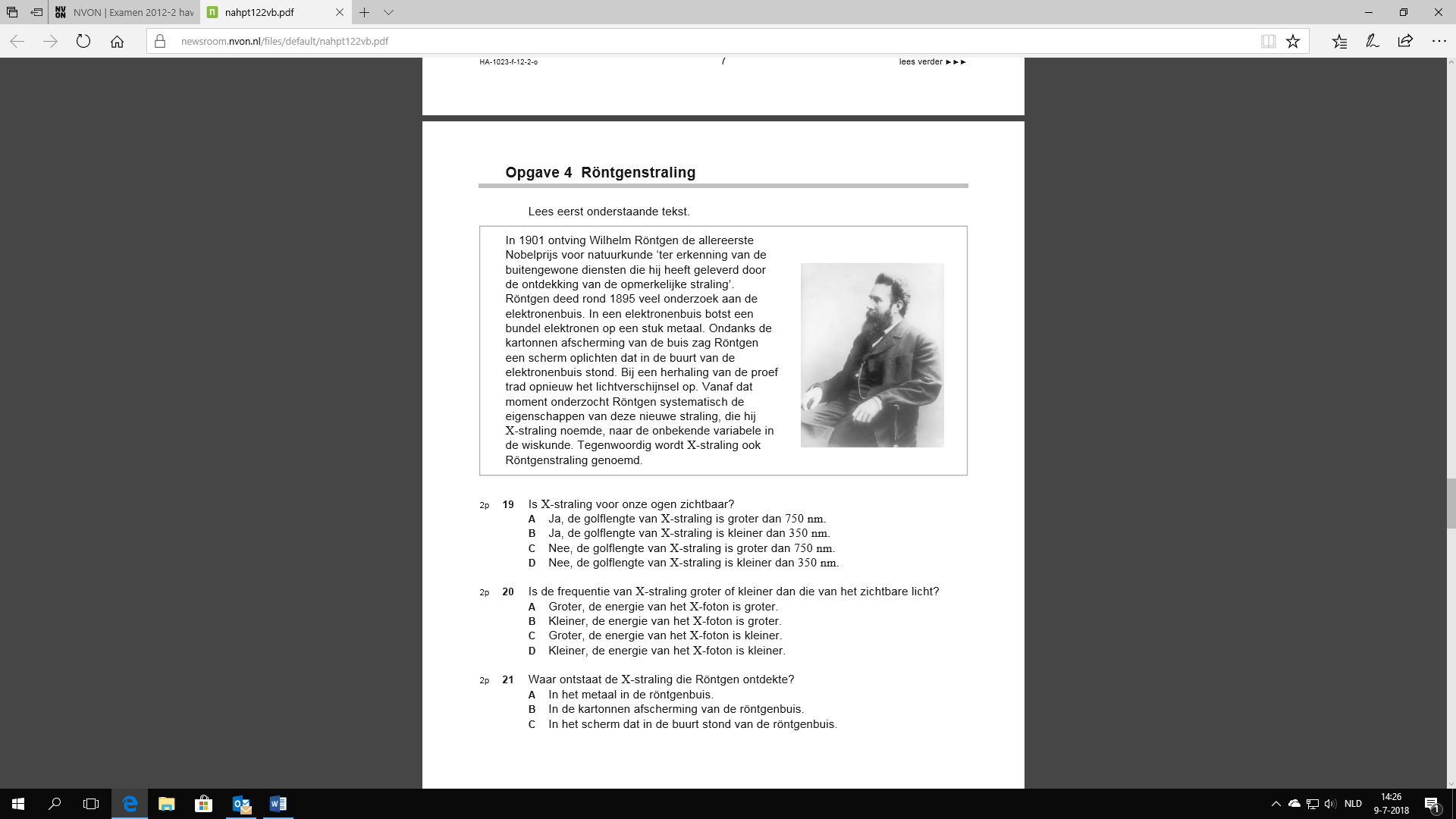 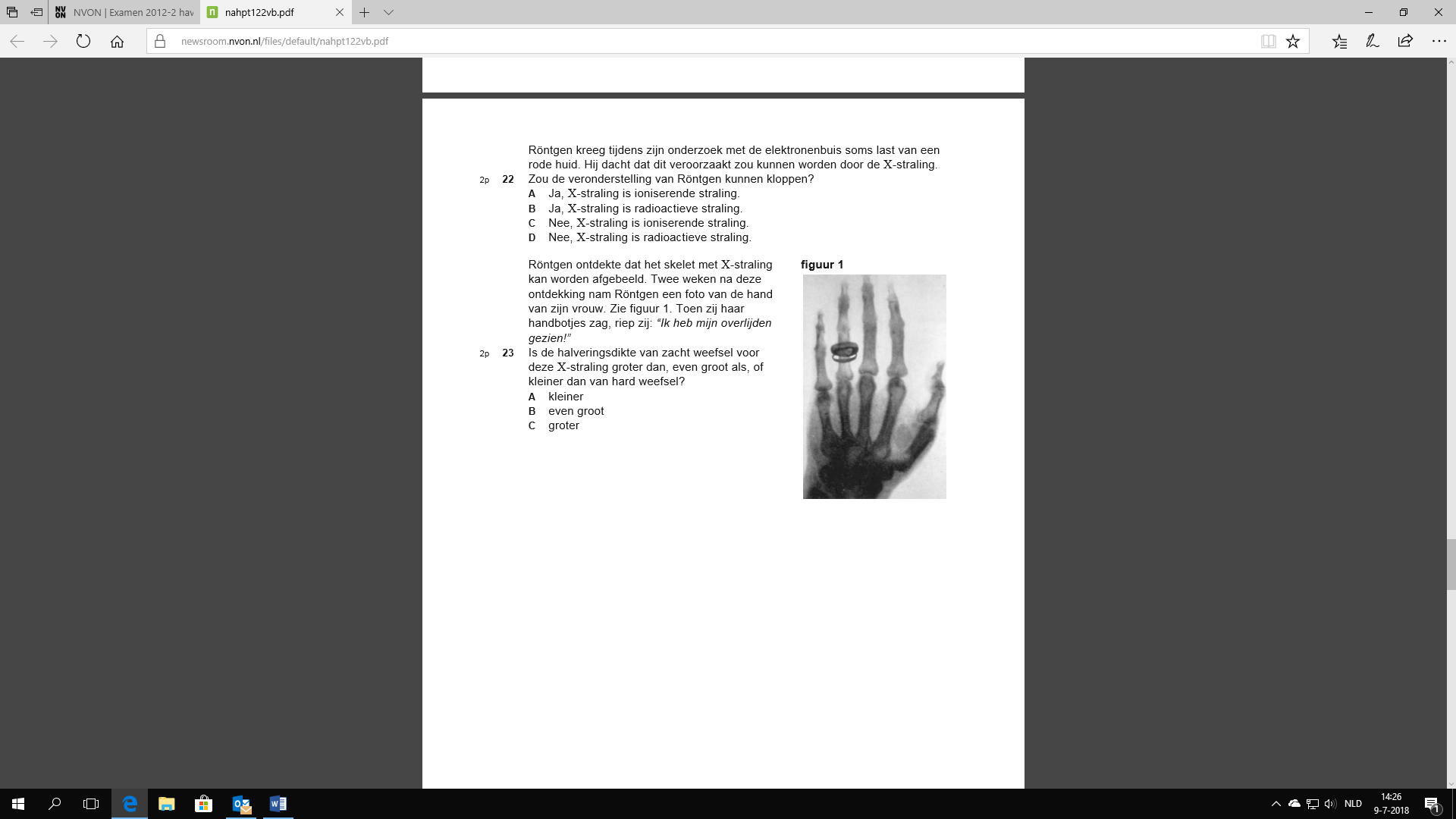 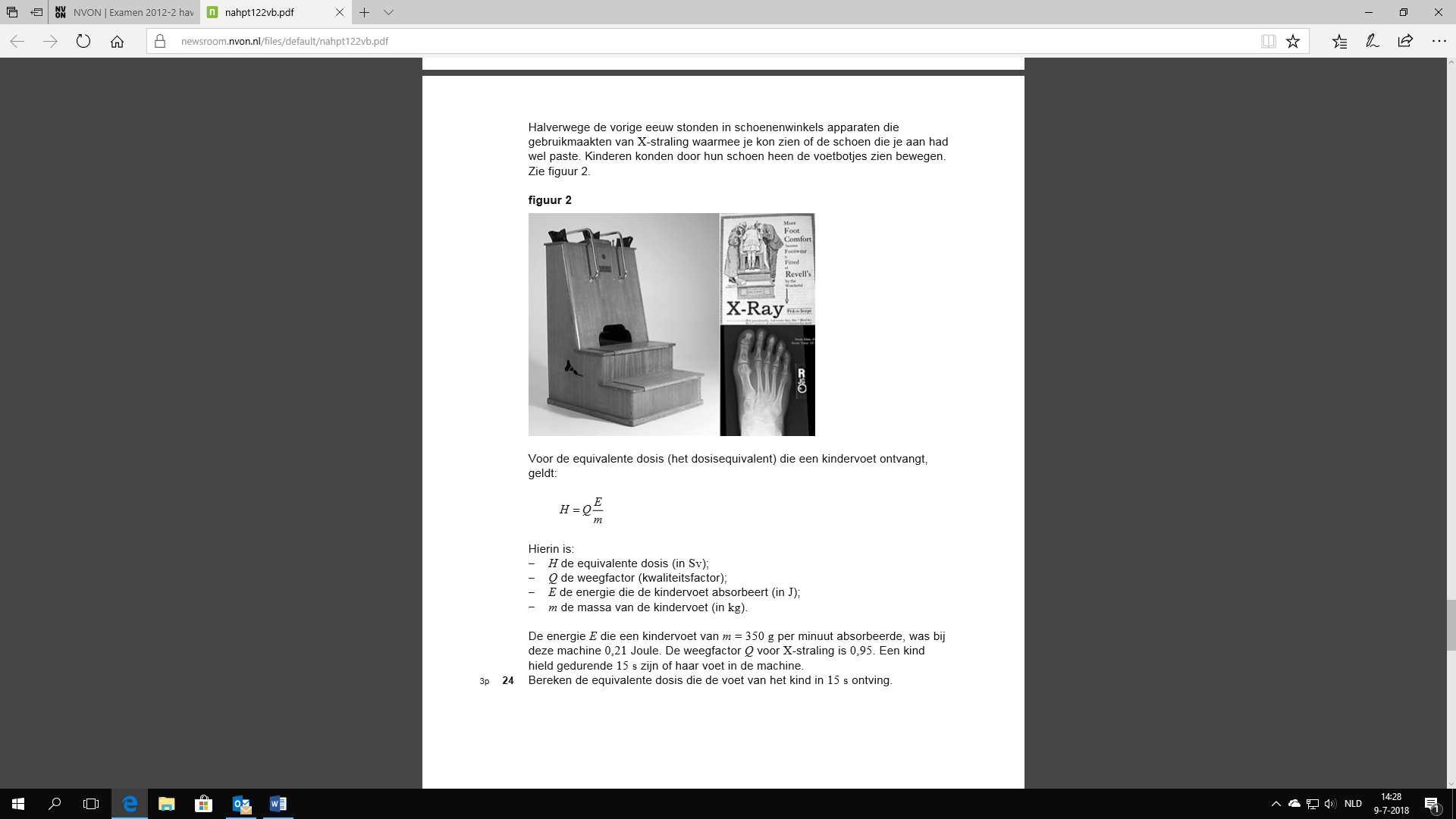 Examen Natuurkunde 2010 Havo tijdvak 1De informatie over deze toets  kun je terugvinden bij ons ISP (2a, 2b, 7 en 12)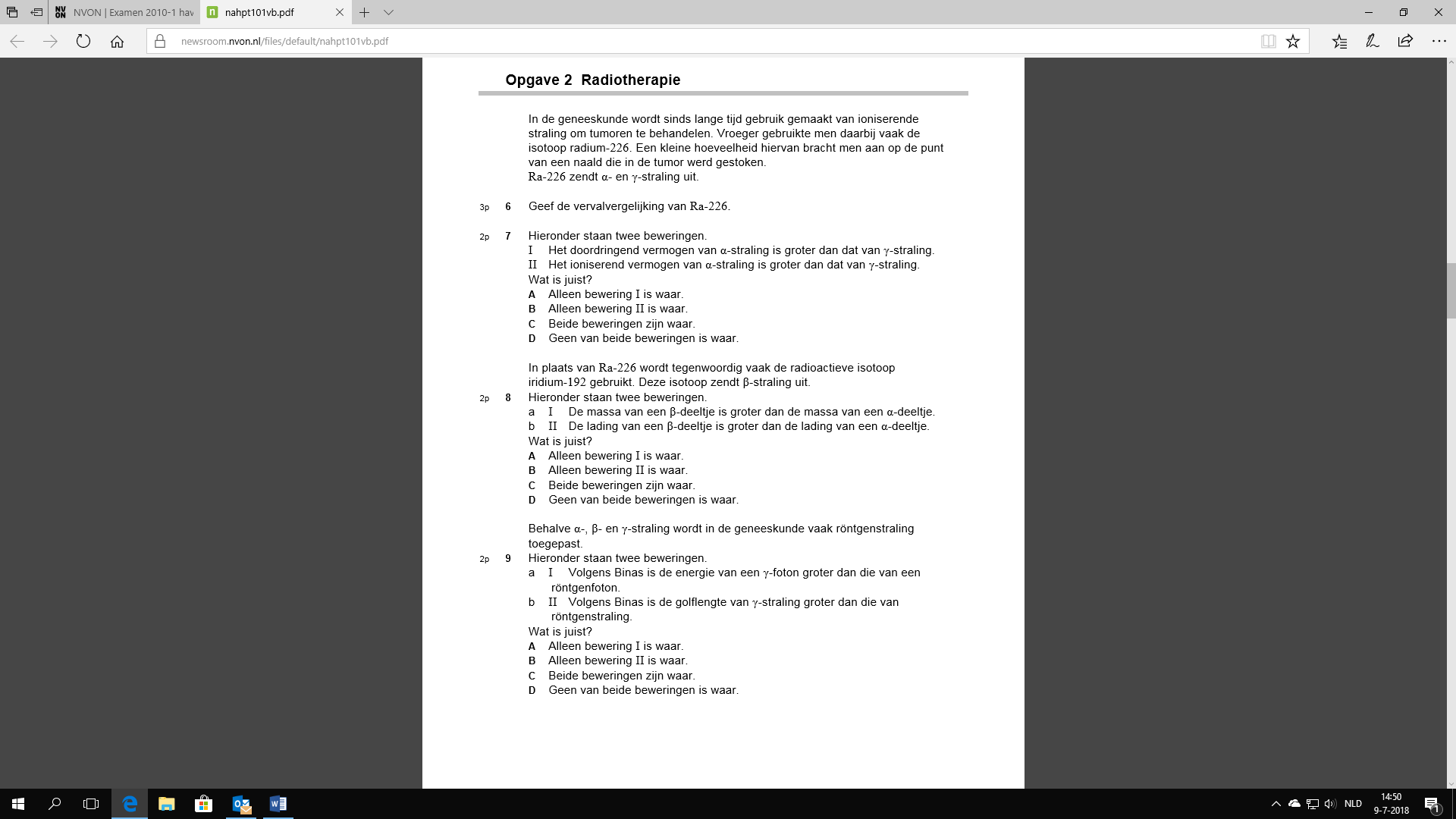 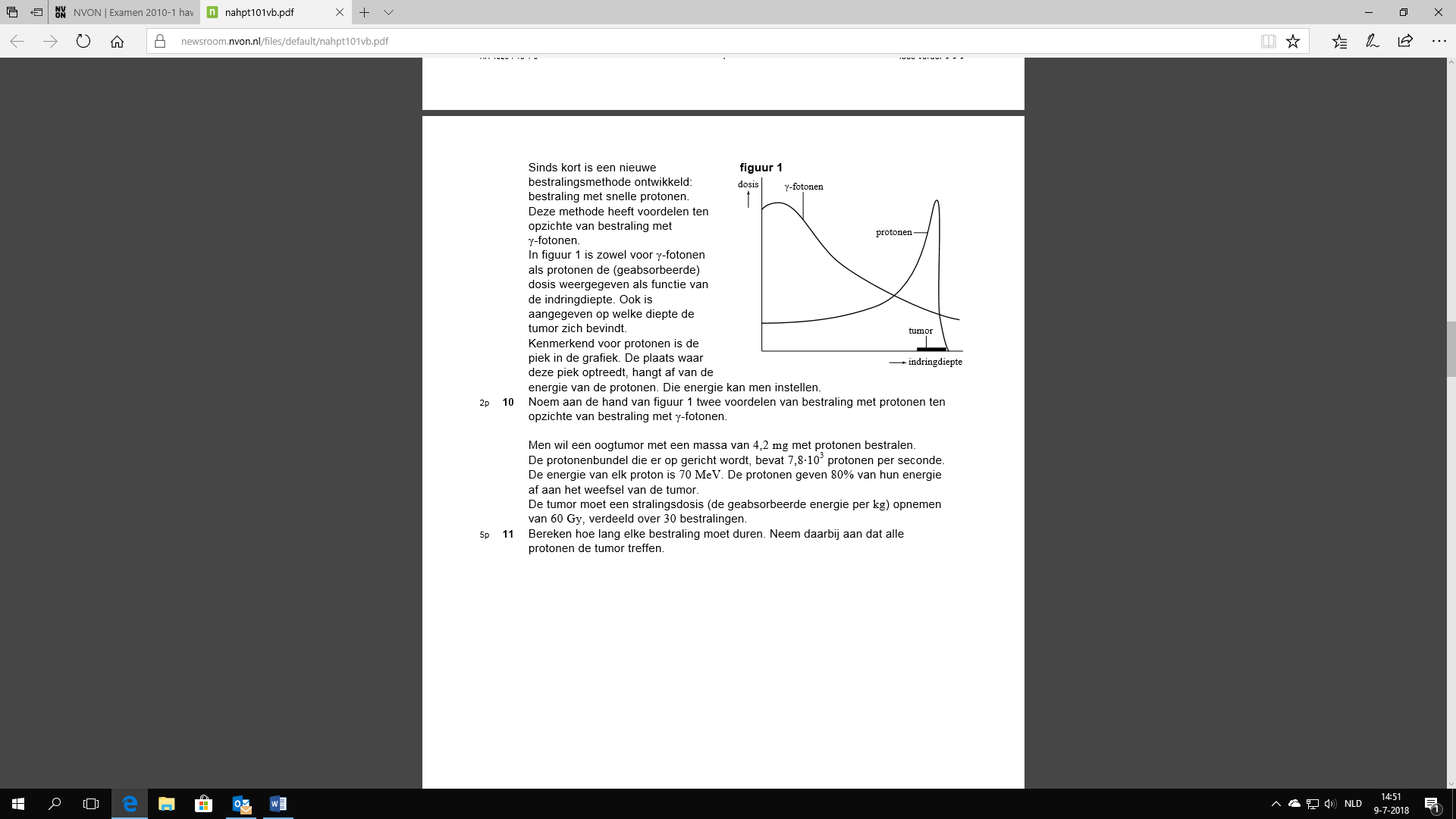 Examen natuurkunde 2010 Havo tijdvak 2De informatie over deze toets  kun je terugvinden bij ons ISP (11, 13, 18 en 19) 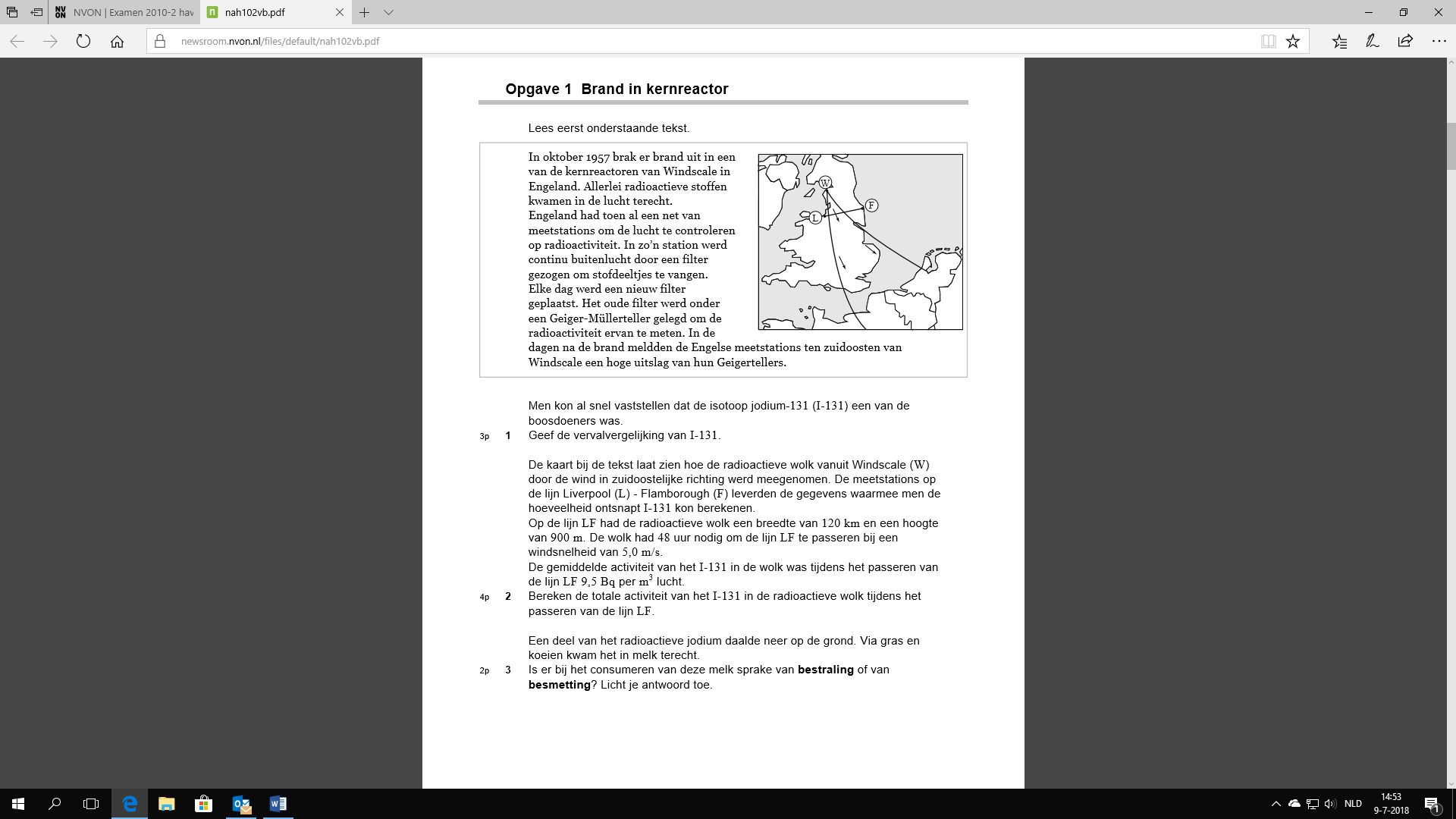 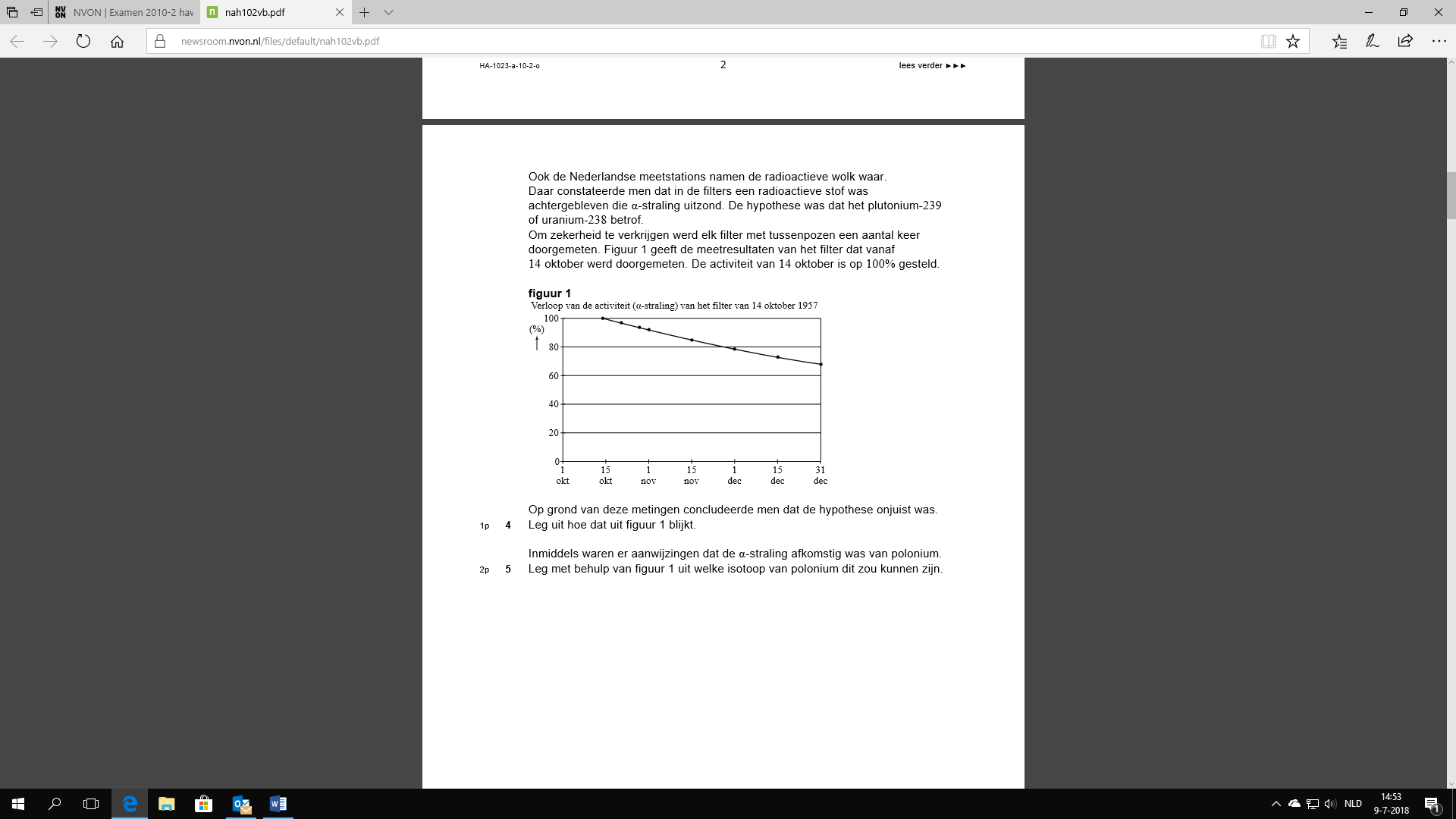 